Администрация муниципального образования «Город Астрахань»ПОСТАНОВЛЕНИЕ14 декабря 2018 года № 664«Об утверждении административного Регламента администрациимуниципального образования «Город Астрахань» предоставления муниципальной услуги «Утверждение схемы расположенияземельного участка или земельных участков на кадастровом плане территории»В соответствии с Земельным кодексом Российской Федерации, федеральными законами «О введении в действие Земельного кодекса Российской Федерации», «Об организации предоставления государственных и муниципальных услуг», «Об общих принципах организации местного самоуправления в Российской Федерации», руководствуясь постановлением администрации города Астрахани от 01.11.2011 № 10322 «Об утверждении Порядка разработки и утверждения административных регламентов предоставления муниципальных услуг» с изменениями и дополнениями, внесенными постановлением администрации города Астрахани от 03.12.2012 № 10383, ПОСТАНОВЛЯЮ:1. Утвердить прилагаемый административный Регламент администрации муниципального образования «Город Астрахань» предоставления муниципальной услуги «Утверждение схемы расположения земельного участка или земельных участков на кадастровом плане территории».2. Управлению муниципального имущества администрации муниципального образования «Город Астрахань» обеспечить:2.1. Исполнение административного Регламента, указанного в п. 1 настоящего постановления администрации муниципального образования «Город Астрахань».2.2. Размещение административного Регламента, указанного в п. 1 настоящего постановления администрации муниципального образования «Город Астрахань», в государственных информационных системах www.gosuslugi.astrobl.ru, www.gosuslugi.ru.2.3. Размещение административного Регламента, указанного в п. 1 настоящего постановления администрации муниципального образования «Город Астрахань», на официальном сайте администрации муниципального образования «Город Астрахань» в разделе «Административные регламенты».2.4. Исключение информации об административном Регламенте, указанном в пункте 4 настоящего постановления администрации муниципального образования «Город Астрахань», на официальном сайте администрации муниципального образования «Город Астрахань» во вкладке «Административные регламенты» и в государственных информационных системах www.gosuslugi.astrobl.ru, www.gosuslugi.ru.3. Управлению информационной политики администрации муниципального образования «Город Астрахань»:3.1. Опубликовать настоящее постановление администрации муниципального образования «Город Астрахань» в средствах массовой информации. 3.2. Разместить настоящее постановление администрации муниципального образования «Город Астрахань» на официальном сайте администрации муниципального образования «Город Астрахань».4. Постановление администрации муниципального образования «Город Астрахань» от 11.04.2017 № 2200 «Об утверждении административного Регламента администрации муниципального образования «Город Астрахань» по предоставлению муниципальной услуги «Утверждение схемы расположения земельного участка или земельных участков на кадастровом плане территории» признать утратившим силу.5. Управлению контроля и документооборота администрации муниципального образования «Город Астрахань»:5.1. Внести соответствующее изменение в поисково-справочную систему правовых актов администрации муниципального образования «Город Астрахань».5.2. Направить настоящее постановление администрации муниципального образования «Город Астрахань» в государственно-правовое управление администрации Губернатора Астраханской области для включения в регистр муниципальных нормативных правовых актов в установленный законом срок. 5.3. В течение десяти дней после дня принятия настоящего постановления администрации муниципального образования «Город Астрахань» направить настоящее постановление администрации муниципального образования «Город Астрахань» в прокуратуру города Астрахани для проведения антикоррупционной экспертизы и проверки на предмет законности.6. Настоящее постановление администрации муниципального образования «Город Астрахань» вступает в силу с момента его официального опубликования.Глава администрации Р.Л. Харисов                                                                                              Утвержден постановлением администрации                                                                                       муниципального образования «Город Астрахань» от 14.12.2018 № 664Административный Регламент администрации муниципального образования «Город Астрахань» предоставления муниципальной услуги «Утверждение схемы расположенияземельного участка или земельных участковна кадастровом плане территории»1. Общие положения.1.1. Административный Регламент администрации муниципального образования «Город Астрахань» предоставления муниципальной услуги «Утверждение схемы расположения земельного участка или земельных участков на кадастровом плане территории» (далее - административный Регламент) устанавливает порядок предоставления муниципальной услуги и стандарт предоставления муниципальной услуги, в том числе сроки и последовательность административных процедур (действий) предоставления муниципальной услуги, в соответствии с законодательством Российской Федерации. 1.2. Административный Регламент размещается на официальных сайтах администрации муниципального образования «Город Астрахань» http://www.astrgorod.ru, автономного учреждения Астраханской области «Многофункциональный центр предоставления государственных и муниципальных услуг» (далее - МФЦ) http://www.mfc.astrobl.ru, в федеральной государственной информационной системе «Единый портал государственных и муниципальных услуг (функций)» http://gosuslugi.ru (далее - единый портал) и государственной информационной системе Астраханской области «Региональный портал государственных и муниципальных услуг (функций) Астраханской области» http://gosuslugi.astrobl.ru (далее - региональный портал) в информационно-­телекоммуникационной сети Интернет (далее - сеть Интернет), а также в местах предоставления муниципальной услуги.1.3. Предоставление муниципальной услуги «Утверждение схемы расположения земельного участка или земельных участков на кадастровом плане территории» (далее - муниципальная услуга) осуществляется физическим или юридическим лицам (за исключением государственных органов и их территориальных органов, органов государственных внебюджетных фондов и их территориальных органов, органов местного самоуправления), обладающим преобразуемыми земельными участками, находящимися в собственности муниципального образования «Город Астрахань» или государственная собственность на которые не разграничена, на праве постоянного (бессрочного) пользования, праве безвозмездного пользования или праве аренды, обратившимся в управление муниципального имущества администрации муниципального образования «Город Астрахань» (далее - Управление) с запросом о предоставлении муниципальной услуги, выраженным в письменной или электронной форме (далее - заявители).От имени заявителя могут выступать лица, имеющие право в соответствии с законодательством Российской Федерации либо в силу наделения их заявителями в порядке, установленном законодательством Российской Федерации, полномочия­ми выступать от их имени.1.4. Порядок информирования о правилах предоставления муниципальной услуги. 1.4.1. Информация о месте нахождения и графике работы, телефонах Управления.Место нахождения и почтовый адрес Управления: 414000, г. Астрахань, ул. Ленина, 14. График работы Управления: понедельник - пятница с 08.30 до 17.30; перерыв на обед - с 13.00 до 14.00, выходные дни - суббота, воскресенье. График приема заявлений: понедельник, среда, четверг - с 9.00 до 16.00, вторник, пятница - с 9.00 до 13.00.График приема входящей корреспонденции: вторник, пятница с 9.00 до 13.00; понедельник, среда, четверг с 9.00 до 16.00.График личного приема:- начальник Управления, по предварительной записи, среда, с 14.00 до 17.30.Телефоны для справок и консультаций Управления:8 (8512) 44-54-51 - телефон приемной Управления;8 (8512) 44-41-60 - телефон отдела согласования землеустроительной документации и ведения электронной карты Управления (далее - отдел);8 (8512) 44-71-23 - факс Управления. 1.4.2. Информация о месте нахождения и телефонах МФЦ, территориально обособленных структурных подразделений (офисов) МФЦ указана в приложении 1 к административному Регламенту.1.4.3. Адреса официальных сайтов. Адрес официального сайта администрации муниципального образования «Город Астрахань» в сети Интернет: www.astrgorod.ru.Адрес электронной почты Управления: astumi@30gorod.ru.Адрес единого портала: http://www.gosuslugi.ru.Адрес регионального портала: http://gosuslugi.astrobl.ru.Адрес официального сайта МФЦ: http://mfc.astrobl.ru.Адрес электронной почты МФЦ: mfc.astrakhan@astrobl.ru. 1.4.4. Порядок получения информации заявителями по вопросам предоставления муниципальной услуги. Информирование заявителей о порядке предоставления муниципальной услуги осуществляется должностными лицами и (или) специалистами Управления или работниками МФЦ. Должностные лица и (или) специалисты Управления или работники МФЦ осуществляют информирование по следующим направлениям:- о местонахождении и графике работы Управления, отдела, МФЦ;- о справочных телефонах Управления, отдела, МФЦ, о почтовом адресе Управления, отдела, МФЦ;- об адресе официального сайта Управления, МФЦ в сети Интернет, адресе электронной почты Управления, МФЦ, о возможности получения муниципальной услуги в электронной форме через региональный и единый порталы, об адресах единого портала и регионального портала; - о порядке получения информации заявителем по вопросам предоставления муниципальной услуги, сведений о ходе предоставления муниципальной услуги, в том числе с использованием регионального портала, единого портала;- о порядке, форме и месте размещения указанной в настоящем подпункте информации. Основными требованиями к консультации заявителей являются:- полнота, актуальность и достоверность информации о порядке предоставления муниципальной услуги;- своевременность;- четкость в изложении материала; - полнота консультирования; - наглядность форм подачи материала;- удобство и доступность. Время ожидания в очереди для получения информации о предоставлении муниципальной услуги не должно превышать 15 минут. Время получения ответа при индивидуальном устном информировании не должно превышать 15 минут. 1.4.5. Информирование заявителей в Управлении и МФЦ осуществляется в форме: - непосредственного общения заявителей (при личном обращении либо по телефону) с должностными лицами и (или) специалистами Управления или работниками МФЦ;- взаимодействия должностных лиц и (или) специалистов Управления или работников МФЦ с заявителями по почте, электронной почте;- информационных материалов, которые размещаются в сети Интернет на официальном сайте администрации муниципального образования «Город Астрахань» www.astrgorod.ru, на региональном портале http://gosuslugi.astrobl.ru, на едином портале http://www.gosuslugi.ru и на информационных стендах, размещенных в помещениях Управления, МФЦ.1.4.6. Требования к форме и характеру взаимодействия должностных лиц и (или) специалистов Управления или работников МФЦ с заявителями:- при ответе на телефонные звонки должностное лицо и (или) специалист Управления или работник МФЦ представляется, назвав свои фамилию, имя, отчество, должность, наименование отдела либо МФЦ, предлагает представиться собеседнику, выслушивает и уточняет суть вопроса. Во время разговора следует произносить слова четко, избегать параллельных разговоров с окружающими людьми и не прерывать разговор при поступлении звонка на другой аппарат;- при личном обращении заявителей должностное лицо и (или) специалист Управления или работник МФЦ должен представиться, назвать фамилию, имя и отчество, сообщить занимаемую должность, самостоятельно дать ответ на заданный заявителем вопрос;- в конце консультирования (по телефону или лично) должностное лицо и (или) специалист Управления или работник МФЦ должен кратко подвести итоги и перечислить меры, которые необходимо принять заявителю (кто именно, когда и что должен сделать);- письменный ответ на обращения, в том числе в электронной форме, по вопросам предоставления информации о предоставлении муниципальной услуги дается в простой, четкой и понятной форме с указанием фамилии и инициалов, номера телефона должностного лица и (или) специалиста Управления или работника МФЦ, исполнившего ответ на обращение.1.4.7. На информационных стендах, размещаемых в помещениях Управления, МФЦ, на официальном сайте администрации муниципального образования «Город Астрахань», на едином и региональном порталах размещается следующая информация:- текст настоящего административного Регламента; - образец заявления об утверждении схемы расположения земельного участка или земельных участков на кадастровом плане территории;- блок-схема, наглядно отображающая последовательность прохождения всех административных процедур (приложение 2 к административному Регламенту); - извлечения из законодательных и иных нормативных правовых актов, регулирующих вопросы, связанные с предоставлением муниципальной услуги; - адреса, номера телефонов и факса, график работы Управления и МФЦ, адреса регионального и единого порталов; - исчерпывающий перечень документов, которые заявитель самостоятельно представляет для получения муниципальной услуги;- перечень документов, которые заявитель вправе представить по собственной инициативе, так как они подлежат представлению в рамках межведомственного информационного взаимодействия; - перечень оснований для отказа в приеме документов, необходимых для предоставления муниципальной услуги, и в предоставлении муниципальной услуги;- досудебный (внесудебный) порядок обжалования заявителем решений и действий (бездействия) Управления, должностного лица Управления;- необходимая оперативная информация о предоставлении муниципальной услуги. Информационные стенды, содержащие информацию о процедуре предоставления муниципальной услуги, должны быть максимально заметны, хорошо просматриваемы и функциональны, рекомендуется оборудовать информационные стенды карманами формата А4, в которых размещаются информационные листки.Текст материалов, размещаемых на стендах, должен быть напечатан удобным для чтения шрифтом, основные моменты и наиболее важные места выделены.При изменении условий и порядка предоставления муниципальной услуги информация об изменениях должна быть выделена цветом и пометкой «Важно».2. Стандарт предоставления муниципальной услуги.2.1. Наименование муниципальной услуги: «Утверждение схемы расположения земельного участка или земельных участков на кадастровом плане территории». 2.2. Органы и организации, участвующие в предоставлении муниципальной услуги. 2.2.1. Муниципальная услуга предоставляется Управлением. Управление обеспечивает предоставление муниципальной услуги через МФЦ или единый либо региональный порталы. Ответственными за предоставление муниципальной услуги являются должностные лица и (или) специалисты Управления и работники МФЦ, ответственные за выполнение конкретной административной процедуры согласно административному Регламенту.2.2.2. Органы, предоставляющие сведения, необходимые для предоставления муниципальной услуги, в порядке межведомственного информационного взаимодействия:- Федеральная служба государственной регистрации, кадастра и картографии; - Федеральная налоговая служба.2.2.3. При предоставлении муниципальной услуги должностные лица и (или) специалисты Управления, работники МФЦ не вправе требовать от заявителя осуществления действий, в том числе согласований, необходимых для получения муниципальной услуги и связанных с обращением в иные государственные органы, органы местного самоуправления, организации.2.3. Описание результата предоставления муниципальной услуги.Результатом предоставления муниципальной услуги является принятие решения об утверждении схемы расположения земельного участка или земельных участков на кадастровом плане территории в форме распоряжения Управления либо мотивированного решения об отказе в предоставлении муниципальной услуги в форме письма Управления.2.4. Срок предоставления муниципальной услуги.Общий срок предоставления муниципальной услуги не должен превышать 30 дней со дня поступления заявления и складывается из следующих сроков:- прием, регистрация заявления и документов - 1 день; - организация межведомственного информационного взаимодействия - 5 рабочих дней со дня, следующего за днем регистрации заявления и документов; - рассмотрение заявления и документов, принятие решения об утверждении схемы расположения земельного участка или земельных участков на кадастровом плане территории в форме распоряжения Управления либо принятие решения об отказе в утверждении схемы расположения земельного участка или земельных участков на кадастровом плане территории в форме письма Управления - 28 дней;- выдача заявителю копии решения об утверждении схемы расположения земельного участка или земельных участков на кадастровом плане территории или мотивированного решения об отказе в предоставлении муниципальной услуги - 1 день (при направлении документов через почту или в электронной форме; в день прибытия заявителя в МФЦ - при выдаче документов лично на руки заявителю).В случае представления заявителем документов, указанных в пп. 2.6.1, 2.6.2 пункта 2.6 административного Регламента, через МФЦ срок принятия решения о предоставлении муниципальной услуги исчисляется со дня передачи МФЦ таких документов в Управление.2.5. Правовые основания для предоставления муниципальной услуги.Предоставление муниципальной услуги осуществляется в соответствии с: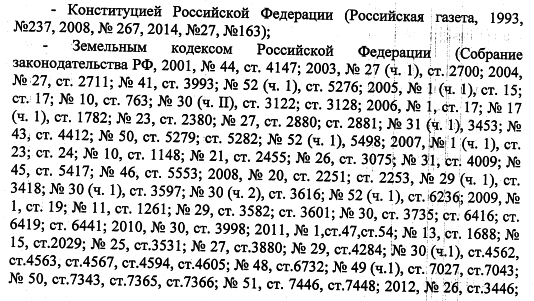 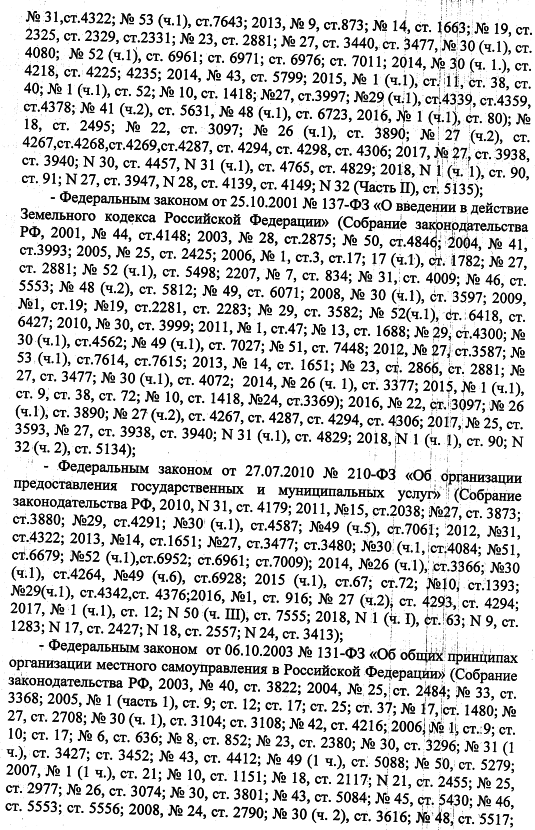 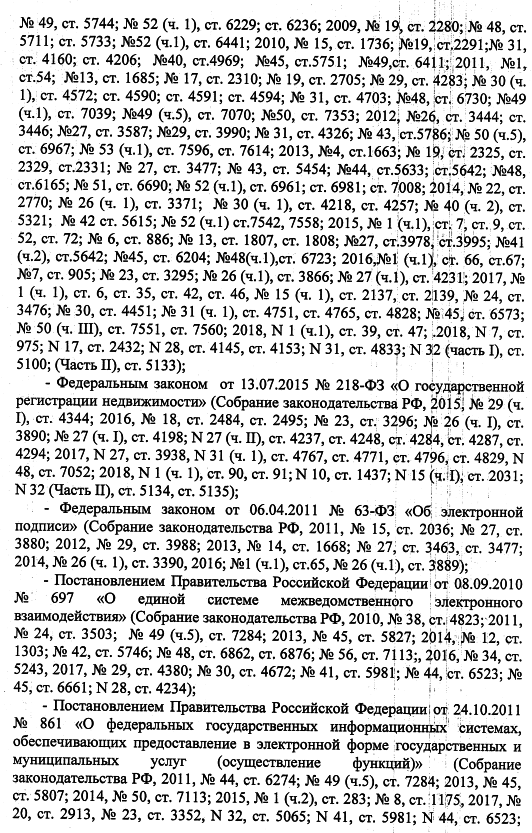 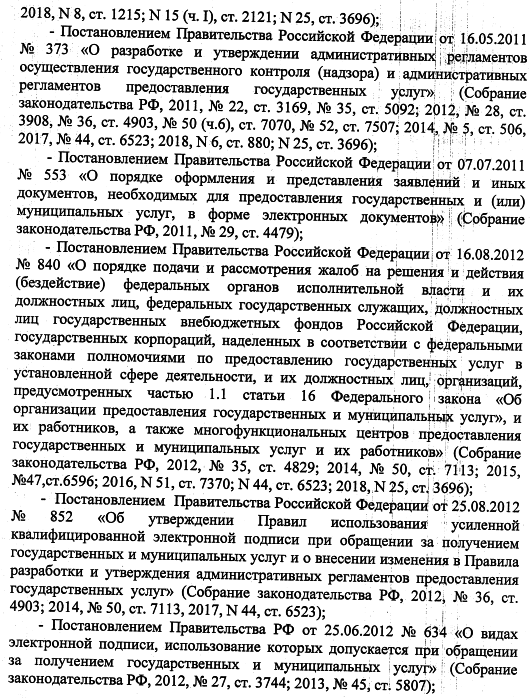 - постановлением Правительства Российской Федерации от 26.03.2016 № 236 «О требованиях к предоставлению в электронной форме государственных и муниципальных услуг» («Собрание законодательства Российской Федерации», 2016, № 15, ст. 2084); - приказом министерства экономического развития Российской Федерации от 14.01.2015 № 7 «Об утверждении порядка и способов подачи заявлений об утверждении схемы расположения земельного участка или земельных участков на кадастровом плане территории, заявления о проведении аукциона по продаже земельного участка, находящегося в государственной или муниципальной собственности, или аукциона на право заключения договора аренды земельного участка, находящегося в государственной или муниципальной собственности, заявления о предварительном согласовании предоставления земельного участка, находящегося в государственной или муниципальной собственности, заявления о предоставлении земельного участка, находящегося в государственной или муниципальной собственности, и заявления о перераспределении земель и (или) земельных участков, находящихся в государственной или муниципальной собственности, и земельных участков, находящихся в частной собственности, в форме электронных документов с использованием информационно-телекоммуникационной сети Интернет, а также требований к их формату» (2015, официальный интернет-портал правовой информации http://www.pravo.gov.ru);- Уставом муниципального образования «Город Астрахань» («Астраханский вестник», 2016, № 15; 2017, № 7, № 16, № 32, № 44; 2018, № 2, № 4, № 8, № 20);- постановлением администрации города Астрахани от 05.04.2012 № 2848 «Об утверждении Порядка предоставления и получения документов и информации путем межведомственного информационного взаимодействия при предоставлении муниципальных услуг в муниципальном образовании «Город Астрахань» («Плюс четыре» (приложение к газете «Горожанин»), 2012, № 24);- постановлением администрации города Астрахани от 01.11.2011 № 10322 «Об утверждении Порядка разработки и утверждения административных регламентов предоставления муниципальных услуг» («Плюс четыре» (приложение к газете «Горожанин»), 2011, № 71);- решением Городской Думы муниципального образования «Город Астрахань» от 29.04.2014 № 90 «Об утверждении Положения об управлении муниципального имущества администрации муниципального образования «Город Астрахань» («Астраханский вестник», 2014, № 19, № 42; 2015, № 35; 2016, № 47). 2.6. Исчерпывающий перечень документов, необходимых для предоставления муниципальной услуги, и порядок их представления.2.6.1. Для предоставления муниципальной услуги заявитель самостоятельно представляет следующие документы:- заявление об утверждении схемы расположения земельного участка или земельных участков на кадастровом плане территории (далее - заявление) (примерная форма заявления содержится в приложении 3 к административному Регламенту), в котором указываются:- фамилия, имя и (при наличии) отчество, место жительства заявителя, реквизиты документа, удостоверяющего личность заявителя (для гражданина);- наименование и место нахождения заявителя (для юридического лица), а также государственный регистрационный номер записи о государственной регистрации юридического лица в Едином государственном реестре юридических лиц и идентификационный номер налогоплательщика, за исключением случаев, если заявителем является иностранное юридическое лицо;- кадастровый номер земельного участка или кадастровые номера земельных участков, из которых в соответствии со схемой расположения земельного участка предусмотрено образование земельного участка, в случае его образования из земельного участка, сведения о котором внесены в государственный кадастр недвижимости;- цель использования земельного участка;- почтовый адрес и (или) адрес электронной почты для связи с заявителем;- документ, подтверждающий личность заявителя (за исключением случаев представления заявления посредством отправки через личный кабинет единого портала или регионального портала, а также если заявление подписано усиленной квалифицированной электронной подписью);- документ, подтверждающий полномочия представителя заявителя, в случае если с заявлением обращается представитель заявителя;- схему расположения земельного участка или земельных участков на кадастровом плане территории;- копии правоустанавливающих и (или) правоудостоверяющих документов на исходный земельный участок, если права на него не зарегистрированы в Едином государственном реестре недвижимости;- согласие землепользователей, землевладельцев, арендаторов, залогодержателей земельных участков, из которых при разделе, объединении, перераспределении или выделе образуются земельные участки. Не требуется такое согласие на образование земельных участков из земельных участков, находящихся в государственной или муниципальной собственности и предоставленных государственным или муниципальным унитарным предприятиям, государственным или муниципальным учреждениям, а также в случаях, если земельный участок образуется на основании решения суда. 2.6.2. Документы, необходимые для предоставления муниципальной услуги, которые находятся в распоряжении государственных органов, органов местного самоуправления и организаций, которые заявитель вправе представить по собственной инициативе:- выписка из Единого государственного реестра юридических лиц (далее - ЕГРЮЛ) в случае, если заявителем является юридическое лицо;- выписка из Единого государственного реестра недвижимости (содержащая общедоступные сведения о зарегистрированных правах на объект недвижимости) о правах на здание, сооружение, находящиеся на земельном участке, либо уведомление об отсутствии в Едином государственном реестре недвижимости запрашиваемых сведений о зарегистрированных правах на указанные здания, сооружения; - выписка из Единого государственного реестра недвижимости (содержащая общедоступные сведения о зарегистрированных правах на объект недвижимости) о правах на исходный земельный участок (исходные земельные участки) или уведомление об отсутствии в Едином государственном реестре недвижимости запрашиваемых сведений о зарегистрированных правах на указанные земельные участки. 2.6.3. Порядок обращения в Управление или МФЦ для подачи документов и получения муниципальной услуги.По выбору заявителя заявление о предоставлении муниципальной услуги и документы, указанные в пп. 2.6.1, 2.6.2 пункта 2.6 административного Регламента, представляются в Управление посредством личного посещения заявителем МФЦ либо направления по почте, либо с использованием электронных носителей и (или) информационно­-телекоммуникационных сетей общего пользования, в том числе сети Интернет (далее - в электронной форме), посредством регионального или единого портала, иным способом, позволяющим передать в электронной форме заявление и документы.Факт подтверждения направления документов, указанных в пп. 2.6.1, 2.6.2 пункта 2.6 административного Регламента, по почте лежит на заявителе. В случае направления заявления и документов, указанных в пп. 2.6.1, 2.6.2 пункта 2.6 административного Регламента, в электронной форме, в том числе через региональный либо единый порталы:- заявление должно быть заполнено в электронной форме согласно представленным на региональном портале либо едином портале формам и подписано по выбору заявителя: если заявителем является физическое лицо - электронной подписью заявителя (представителя заявителя) или усиленной квалифицированной электронной подписью заявителя (представителя заявителя); если заявителем является юридическое лицо - электронной подписью либо усиленной квалифицированной электронной подписью лица, действующего от имени юридического лица без доверенности, либо представителя юридического лица, действующего на основании доверенности, выданной в соответствии с законодательством Российской Федерации;- документы, указанные в пп. 2.6.1 пункта 2.6 административного Регламента, подписываются в порядке, установленном для подписания заявления в электронной форме;- документы, указанные в пп. 2.6.2 пункта 2.6 административного Регламента в случае их представления подписываются простой электронной подписью (допускается использование усиленной квалифицированной электронной подписи).Запрещается требовать от заявителя:- представления документов и информации или осуществления действий, представление или осуществление которых не предусмотрено нормативными правовыми актами, регулирующими отношения, возникающие в связи с предоставлением муниципальной услуги; - представления документов и информации, которые находятся в распоряжении органов, предоставляющих муниципальную услугу, иных органов государственной и муниципальной власти и организаций.2.7. Исчерпывающий перечень оснований для отказа в приеме документов. Основанием для отказа в приеме документов, необходимых для предоставления муниципальной услуги, является:- непредставление документов, предусмотренных абзацами восьмым, девятым подпункта 2.6.1 пункта 2.6 административного Регламента, при личном обращении;- представление заявления с нарушением порядка, установленного для его подачи в форме электронного документа c использованием информационно-телекоммуникационной сети Интернет;- несоблюдение установленных условий признания действительности усиленной квалифицированной электронной подписи (в случае обращения заявителя за предоставлением муниципальной услуги в электронном виде).2.8. Исчерпывающий перечень оснований для отказа в предоставлении муниципальной услуги.Основанием для отказа в предоставлении муниципальной услуги является наличие хотя бы одного из следующих оснований:- несоответствие схемы расположения земельного участка ее форме, формату или требованиям к ее подготовке;- полное или частичное совпадение местоположения земельного участка, образование которого предусмотрено схемой его расположения, с местоположением земельного участка, образуемого в соответствии с ранее принятым решением об утверждении схемы расположения земельного участка, срок действия которого не истек;- разработка схемы расположения земельного участка с нарушением предусмотренных требований к образуемым земельным участкам;- несоответствие схемы расположения земельного участка утвержденному проекту планировки территории, землеустроительной документации, положению об особо охраняемой природной территории;- расположение земельного участка, образование которого предусмотрено схемой расположения земельного участка, в границах территории, для которой утвержден проект межевания территории.2.9. Исчерпывающий перечень оснований для возврата заявления заявителю. Основанием для возврата заявления заявителю является:- отсутствие информации в заявлении, предусмотренной подпунктом 2.6.1 пункта 2.6 административного Регламента;- не представлены документы, предусмотренные абзацами десятым, одиннадцатым подпункта 2.6.1 пункта 2.6 административного Регламента.2.10. Требования к взиманию платы с заявителя за предоставление муниципальной услуги.Муниципальная услуга предоставляется бесплатно. 2.11. Максимальное время ожидания и продолжительность приема заявителей при решении отдельных вопросов, связанных с предоставлением муниципальной услуги:- время ожидания при подаче и получении документов заявителями не должно превышать 15 минут; - время приема при получении информации о ходе выполнения муниципальной услуги не должно превышать 15 минут; - время ожидания в очереди при подаче заявления и получении результата муниципальной услуги не должно превышать 15 минут. 2.12. Требования к помещению, в котором предоставляется муниципальная услуга.В помещении Управления, МФЦ отводятся места для ожидания приема, ожидания в очереди при подаче документов и получения информации.Помещение Управления, МФЦ оборудовано:- системой кондиционирования воздуха; - противопожарной системой и средствами пожаротушения; - средствами оказания первой медицинской помощи (аптечками).Обеспечиваются условия доступности для инвалидов предоставляемой услуги и помещений, в которых она предоставляется, в соответствии со статьей 15 Федерального закона от 24.11.1995 № 181-ФЗ «О социальной защите инвалидов в Российской Федерации».На стоянке (остановке) транспортных средств выделяется не менее 10 процентов мест (но не менее 1 места) для бесплатной парковки транспортных средств, управляемых инвалидами I, II групп, а также инвалидами III группы в порядке, установленном Правительством Российской Федерации, и транспортных средств, перевозящих таких инвалидов и (или) детей-инвалидов. Помещения для непосредственного взаимодействия должностных лиц Управления, работников МФЦ с заявителями обеспечены комфортными условиями для заявителей и оптимальными условиями труда должностных лиц. Каждое рабочее место должностных лиц Управления оборудовано персональным компьютером с возможностью доступа к необходимым информационным базам данных, печатающим устройствам. Места для ожидания приема, ожидания в очереди для подачи и получения документов, получения информации и заполнения необходимых документов оборудуются достаточным количеством офисной мебели (стульями, столами), снабжены бумагой и канцелярскими принадлежностями. Количество мест для сидения определяется исходя из фактической нагрузки и возможностей для их размещения в здании. Общее число мест для сидения - не менее 2. В период с октября по май в местах ожидания размещаются специальные напольные вешалки для одежды.2.13. Показатели доступности и качества муниципальной услуги:- соблюдение сроков предоставления муниципальной услуги и условий ожидания приема; - своевременное и полное информирование о муниципальной услуге;- получение муниципальной услуги в электронной форме, в иных формах по выбору заявителя;- обоснованность отказов в приеме документов, необходимых для предоставления услуги, а также в предоставлении муниципальной услуги;- минимальное количество и продолжительность взаимодействия заявителя и должностных лиц и (или) специалистов Управления, работников МФЦ при предоставлении муниципальной услуги;- соответствие должностных инструкций ответственных должностных лиц и (или) специалистов Управления или работников МФЦ, участвующих в предоставлении муниципальной услуги, административному Регламенту в части описания в них административных действий, профессиональных знаний и навыков;- ресурсное обеспечение исполнения административного Регламента.Соответствие исполнения административного Регламента требованиям к качеству и доступности предоставления муниципальной услуги осуществляется на основе анализа практики применения административного Регламента. Анализ практики применения административного Регламента проводится должностными лицами Управления один раз в год. Результаты анализа практики применения административного Регламента размещаются в сети Интернет на официальном сайте администрации муниципального образования «Город Астрахань» http://www.astrgorod.ru, а также используются для принятия решения о необходимости внесения соответствующих изменений в административный Регламент в целях оптимизации административных процедур, уменьшения сроков исполнения административных процедур и административных действий. 2.14. Особенности предоставления муниципальной услуги в электронной форме. Предоставление муниципальной услуги в электронной форме обеспечивает возможность: - подачи заявления и документов, указанных в подпункте 2.6.1 пункта 2.6 административного Регламента, в электронной форме, в том числе через региональный и единый порталы в порядке, установленном в пункте 2.6.3 пункта 2.6 административного Регламента;- получения заявителем сведений о ходе предоставления муниципальной услуги; - получения заявителем результата муниципальной услуги, предусмотренного п. 2.3 административного Регламента.2.15. Особенности предоставления муниципальной услуги в МФЦ.Предоставление муниципальной услуги через МФЦ по принципу «одного окна» осуществляется в соответствии с заключенным между администрацией муниципального образования «Город Астрахань» и МФЦ в установленном порядке соглашением о взаимодействии после однократного обращения заявителя с соответствующим запросом о предоставлении муниципальной услуги или запросом о предоставлении нескольких муниципальных услуг и обеспечивает возможность подачи заявления о предоставлении муниципальной услуги через МФЦ и получения информации о ходе рассмотрения заявления.3. Состав, последовательность и сроки выполнения административных процедур (действий), требования к порядку их выполнения, в том числе особенности выполнения административных процедур (действий) в электронной форме.3.1. Описание последовательности административных процедур (действий) при предоставлении муниципальной услуги. Предоставление муниципальной услуги последовательно отражено в блок-схеме (приложение 1 к административному Регламенту) и включает в себя выполнение следующих административных процедур:- прием, регистрация заявления и документов - 1 день;- организация межведомственного информационного взаимодействия - 5 рабочих дней со дня, следующего за днем регистрации заявления и документов; - рассмотрение заявления и документов, схемы расположения земельного участка или земельных участков на кадастровом плане территории в форме письма Управления - 28 дней;- выдача заявителю копии решения об утверждении схемы расположения земельного участка или земельных участков на кадастровом плане территории или мотивированного решения об отказе в предоставлении муниципальной услуги - 1 день (при направлении документов через почту или в электронной форме; в день прибытия заявителя в МФЦ - при выдаче документов лично на руки заявителю).3.2. Прием, регистрация заявления и документов. Основанием для начала данной административной процедуры является представление заявителем в Управление или МФЦ заявления и документов. Ответственными за исполнение данной административной процедуры являются должностные лица и (или) специалисты Управления, ответственные за прием и регистрацию заявления и документов, или работники МФЦ.При личном обращении заявителя работник МФЦ удостоверяет личность заявителя, принимает заявление и документы, выполняя при этом следующие действия:- выдает расписку в получении заявления и документов с указанием их перечня и даты приема и ставит подпись;- заявление и приложенные к нему документы регистрирует в журнале регистрации обращений заявителей для получения государственных (муниципальных) услуг по принципу «одного окна».Должностное лицо и (или) специалист Управления, ответственный за прием и регистрацию заявления и документов, проверяет комплектность документов, поступивших из МФЦ, регистрирует заявление и документы в системе электронного документооборота Управления и передает в отдел не позднее 1 рабочего дня, следующего за днем регистрации заявления и документов в Управлении.Заявление о предоставлении муниципальной услуги, принятое от заявителя работником МФЦ, и прилагаемые к нему документы передаются в Управление не позднее 1 рабочего дня, следующего за днем приема документов. При поступлении документов по почте заказным письмом (бандеролью с описью вложенных документов и уведомлением о вручении) должностное лицо и (или) специалист Управления принимает документы, выполняя при этом следующие действия:- вскрывает конверт, проверяет наличие в нем документов, к тексту заявлений прилагает конверт; - регистрирует заявление и документы в системе электронного документооборота Управления. При поступлении заявления и документов в электронной форме, в том числе через единый и региональный порталы, должностное лицо и (или) специалист Управления проверяет в установленном порядке действительность усиленной квалифицированной электронной подписи, которой подписано заявление о предоставлении муниципальной услуги.В случае наличия основания для отказа в приеме документов в электронном виде, указанного в пункте 2.7 административного Регламента, должностное лицо и (или) специалист Управления в течение 1 рабочего дня со дня завершения проведения такой проверки принимает решение об отказе в приеме к рассмотрению заявления о предоставлении муниципальной услуги, подготавливает уведомление с указанием причины отказа и направляет заявителю в форме электронного документа, подписанного усиленной квалифицированной электронной подписью.В случае отсутствия основания для отказа в приеме документов должностное лицо и (или) специалист Управления распечатывает заявление и документы и регистрирует заявление в системе электронного документооборота. Результатом исполнения административной процедуры являются прием, регистрация заявления и документов либо направление заявителю уведомления об отказе в приеме к рассмотрению заявления с указанием причины отказа.Срок исполнения данной административной процедуры составляет 1 рабочий день. 3.3. Рассмотрение заявления и документов. Основанием для начала данной административной процедуры является поступ­ление зарегистрированного заявления и прилагаемых к нему документов должност­ному лицу и (или) специалисту отдела на рассмотрение.Ответственным за исполнение данной административной процедуры является должностное лицо и (или) специалист отдела.Должностное лицо и (или) специалист отдела при рассмотрении заявления и документов выполняет следующие действия:- проверяет документы, представленные (направленные) заявителем, на комплектность путем сопоставления полученных документов с перечнем документов, указанных в подпунктах 2.6.1, 2.6.2 пункта 2.6 административного Регламента;- рассматривает полученный в ходе межведомственного информационного взаимодействия ответ на межведомственный запрос.В случае если в заявлении отсутствует информация, предусмотренная подпунктом 2.6.1 пункта 2.6 административного Регламента, или не представлены документы, предусмотренные абзацами десятым, одиннадцатым подпункта 2.6.1 пункта 2.6 административного Регламента, должностное лицо и (или) специалист Управления в течение 8 дней обеспечивает подписание письма о возврате заявления с указанием в нем причин возврата. Должностное лицо и (или) специалист Управления, ответственные за прием и регистрацию заявления и документов, в течение 1 дня осуществляют возврат заявления заявителю посредством выдачи (направления) письма о возврате с приложением заявления. При наличии одного из оснований для отказа в предоставлении муниципальной услуги, предусмотренных пунктом 2.8 административного Регламента, должностное лицо и (или) специалист Управления подготавливает проект решения об отказе в утверждении схемы расположения земельного участка или земельных участков на кадастровом плане территории в форме письма Управления и обеспечивает его подписание. При отсутствии оснований для отказа в предоставлении муниципальной услуги, предусмотренных пунктом 2.8 административного Регламента, должностное лицо и (или) специалист Управления подготавливает проект решения об утверждении схемы расположения земельного участка или земельных участков на кадастровом плане территории и обеспечивает его принятие.Результатом исполнения данной административной процедуры является принятие решения об утверждении схемы расположения земельного участка или земельных участков на кадастровом плане территории либо мотивированного решения об отказе в предоставлении муниципальной услуги.Срок исполнения данной административной процедуры составляет не более 28 дней. 3.4. Организация межведомственного информационного взаимодействия.Основанием для начала данной административной процедуры является непредставление заявителем по собственной инициативе документов, указанных в подпункте 2.6.2 пункта 2.6 административного Регламента.Ответственным за исполнение данной административной процедуры является должностное лицо и (или) специалист отдела.Должностное лицо и (или) специалист отдела не позднее 5 рабочих дней с момента поступления заявления и документов на рассмотрение запрашивает в рамках межведомственного информационного взаимодействия:1) выписку из ЕГРЮЛ о юридическом лице, являющемся заявителем;2) выписку из Единого государственного реестра недвижимости (содержащую общедоступные сведения о зарегистрированных правах на объект недвижимости) о правах на здание, сооружение, находящиеся на земельном участке, либо уведомление об отсутствии в Едином государственном реестре недвижимости запрашиваемых сведений о зарегистрированных правах на указанные здания, сооружения; 3) выписку из Единого государственного реестра недвижимости (содержащую общедоступные сведения о зарегистрированных правах на объект недвижимости) о правах на исходный земельный участок (исходные земельные участки) или уведомление об отсутствии в Едином государственном реестре недвижимости запрашиваемых сведений о зарегистрированных правах на указанные земельные участки. Результатом исполнения данной административной процедуры является получение должностным лицом и (или) специалистом отдела ответа на межведомственный запрос.Срок исполнения данной административной процедуры - 5 рабочих дней со дня, следующего за днем регистрации заявления и документов. 3.5. Выдача заявителю копии решения об утверждении схемы расположения земельного участка или земельных участков на кадастровом плане территории или мотивированного решения об отказе в предоставлении муниципальной услуги - 1 день (при направлении документов через почту или в электронной форме; в день прибытия заявителя в МФЦ - при выдаче документов лично на руки заявителю).Основанием для начала исполнения данной административной процедуры является принятие решения об утверждении схемы расположения земельного участка или земельных участков на кадастровом плане территории либо мотивированного решения об отказе в предоставлении муниципальной услуги.Ответственными за исполнение данной административной процедуры являются должностные лица и (или) специалисты Управления, ответственные за прием и регистрацию заявления и документов, работники МФЦ.В случае если заявитель указал в своем заявлении получение документов через почту, должностное лицо и (или) специалисты Управления обеспечивают направление почтовым отправлением копии решения об утверждении схемы расположения земельного участка или земельных участков на кадастровом плане территории либо мотивированного решения об отказе в предоставлении муниципальной услуги. В случае если заявитель указал в своем заявлении получение документов, являющихся результатом предоставления муниципальной услуги, в электронной форме, должностное лицо и (или) специалисты Управления, ответственные за прием и регистрацию заявления и документов, направляют заявителю копию решения об утверждении схемы расположения земельного участка или земельных участков на кадастровом плане территории либо мотивированного решения об отказе в предоставлении муниципальной услуги в форме электронного документа, подписанного усиленной квалифицированной электронной подписью. Дополнительно копию решения об утверждении схемы расположения земельного участка или земельных участков на кадастровом плане территории либо мотивированного решения об отказе в предоставлении муниципальной услуги должностные лица и (или) специалисты Управления, ответственные за прием и регистрацию заявления и документов, направляют заявителю посредством почтового отправления либо передают в МФЦ для выдачи заявителю лично (в зависимости от способа выдачи (направления) документов, указанного в заявлении). В случае если заявитель указал в своем заявлении получение документов лично, должностные лица и (или) специалисты Управления, ответственные за прием и регистрацию заявления и документов, в течение 1 дня со дня подписания и регистрации документа, являющегося результатом оказания муниципальной услуги, направляют его по реестру в МФЦ для выдачи заявителю.Результатом исполнения данной административной процедуры является направление (выдача) заявителю результата предоставления муниципальной услуги. Срок исполнения данного административного действия - 1 день (при направлении документов через почту или в электронной форме; в день прибытия заявителя в МФЦ - при выдаче документов лично на руки заявителю). 4. Формы контроля за исполнением административного Регламента. 4.1. Текущий контроль за соблюдением последовательности действий, определенных административными процедурами при предоставлении муниципальной услуги, и принятием решений осуществляется начальником отдела.4.2. Должностные лица и (или) специалисты Управления несут персональную ответственность за решения и действия (бездействие), принимаемые (осуществляемые) в ходе предоставления муниципальной услуги:- за прием, регистрацию заявления и документов несет ответственность должностное лицо и (или) специалист Управления, ответственный за прием и регистрацию заявления, документов, или работник МФЦ;- за рассмотрение заявления и документов, принятие решения об утверждении схемы расположения земельного участка или земельных участков на кадастровом плане территории в форме распоряжения Управления либо принятие решения об отказе в утверждении схемы расположения земельного участка или земельных участков на кадастровом плане территории в форме письма Управления несет ответственность должностное лицо и (или) специалист отдела;- за выдачу заявителю копии решения об утверждении схемы расположения земельного участка или земельных участков на кадастровом плане территории или мотивированного решения об отказе в предоставлении муниципальной услуги несет ответственность должностное лицо и (или) специалист Управления, ответственный за прием и регистрацию заявления, документов, или работник МФЦ; - за соблюдение сроков предоставления муниципальной услуги несут ответственность должностное лицо и (или) специалист отдела и начальник Управления.4.3. Контроль полноты и качества предоставления муниципальной услуги осуществляется начальником Управления, в его отсутствие - лицом, исполняющим его обязанности, и включает в себя проведение проверок, выявление и устранение нарушений прав заявителей, рассмотрение, принятие решений и подготовку ответов на обращения заявителей, содержащих жалобы на решения, действия (бездействие) должностных лиц и (или) специалистов Управления. 4.4. Периодичность проведения проверок полноты и качества административных действий при предоставлении муниципальной услуги носит плановый характер (осуществляется на основании полугодовых или годовых планов работы), тематический характер (проверка предоставления качества муниципальной услуги отдельными категориями заявителей) и внеплановый характер (по конкретному обращению заявителя).4.5. По результатам проведенных проверок в случае выявления нарушений прав заявителей осуществляется привлечение виновных лиц к ответственности в соответствии с законодательством Российской Федерации.4.6. В целях контроля за предоставлением муниципальной услуги граждане, их объединения и организации имеют право запросить и получить, а должностные лица Управления обязаны им предоставить возможность ознакомления с документами и материалами, относящимися к предоставлению муниципальной услуги, а также непосредственно затрагивающими их права и свободы, если нет установленных федеральным законом ограничений на информацию, содержащуюся в этих документах и материалах.По результатам рассмотрения документов и материалов граждане, их объединения и организации вправе направить в Управление предложения, рекомендации по совершенствованию качества и порядка предоставления муниципальной услуги, а также заявления и жалобы с сообщением о нарушении должностными лицами и (или) специалистами Управления положений административного Регламента, которые подлежат рассмотрению в установленном порядке.5. Досудебный (внесудебный) порядок обжалования заявителем решений и действий (бездействия) Управления, должностного лица Управления либо муниципального служащего, МФЦ, работника МФЦ, а также организаций, осуществляющих функции по предоставлению государственных и муниципальных услуг, или их работников. 5.1. Информация для заявителей об их праве подать жалобу на решения и действия (бездействие) Управления, должностного лица Управления либо муниципального служащего, МФЦ, работника МФЦ, а также организаций, осуществляющих функции по предоставлению государственных и муниципальных услуг, или их работников при предоставлении муниципальной услуги. Заявитель имеет право подать жалобу на решения и действия (бездействие) Управления, должностного лица Управления либо муниципального служащего, МФЦ, работника МФЦ, а также организаций, осуществляющих функции по предоставлению государственных и муниципальных услуг, или их работников при предоставлении муниципальной услуги (далее - жалоба).5.2. Способы информирования заявителей о порядке подачи и рассмотрения жалобы.Информирование заявителей о порядке подачи и рассмотрения жалобы осуществляется следующими способами: - путем непосредственного общения заявителя (при личном обращении либо по телефону) с должностными лицами, ответственными за рассмотрение жалобы;- путем взаимодействия должностных лиц Управления, ответственных за рассмотрение жалобы, с заявителями по почте, по электронной почте;- посредством информационных материалов, которые размещаются в сети Интернет на официальном сайте администрации муниципального образования «Город Астрахань», на едином, региональном порталах;- посредством информационных материалов, которые размещаются на информационных стендах в помещениях Управления.5.3. Предмет жалобы.Заявитель может обратиться с жалобой в том числе в следующих случаях:- нарушение срока регистрации запроса заявителя о предоставлении муниципальной услуги. В указанном случае досудебное (внесудебное) обжалование заявителем решений и действий (бездействия) многофункционального центра, работника многофункционального центра возможно в случае, если на многофункциональный центр, решения и действия (бездействие) которого обжалуются, возложена функция по предоставлению муниципальной услуги в полном объеме в порядке, определенном частью 1.3 статьи 16 Федерального закона от 27.07.2010 № 210-ФЗ «Об организации предоставления государственных и муниципальных услуг» (далее - Федеральный закон);- нарушение срока предоставления муниципальной услуги;- требование у заявителя документов или информации либо осуществления действий, представление или осуществление которых не предусмотрено нормативными правовыми актами Российской Федерации, законами и иными нормативными правовыми актами субъектов Российской Федерации, муниципальными правовыми актами для предоставления муниципальной услуги. В указанном случае досудебное (внесудебное) обжалование заявителем решений и действий (бездействия) МФЦ, работника МФЦ возможно в случае, если на МФЦ, решения и действия (бездействие) которого обжалуются, возложена функция по предоставлению муниципальной услуги в полном объеме в порядке, определенном частью 1.3 статьи 16 Федерального закона;- отказ в приеме документов, представление которых предусмотрено нормативными правовыми актами Российской Федерации, нормативными правовыми актами субъектов Российской Федерации, муниципальными правовыми актами для предоставления муниципальной услуги, у заявителя;- отказ в предоставлении муниципальной услуги, если основания отказа не предусмотрены федеральными законами и принятыми в соответствии с ними иными нормативными правовыми актами Российской Федерации, нормативными правовыми актами субъектов Российской Федерации, муниципальными правовыми актами;- затребование с заявителя при предоставлении муниципальной услуги платы, не предусмотренной нормативными правовыми актами Российской Федерации, нормативными правовыми актами субъектов Российской Федерации, муниципальными правовыми актами;- отказ Управления, должностного лица Управления, МФЦ, работника МФЦ, организаций, предусмотренных частью 1.1 статьи 16 Федерального закона, или их работников в исправлении допущенных опечаток и ошибок в выданных в результате предоставления муниципальной услуги документах либо нарушение установленного срока таких исправлений. В указанном случае досудебное (внесудебное) обжалование заявителем решений и действий (бездействия) МФЦ, работника МФЦ возможно в случае, если на МФЦ, решения и действия (бездействие) которого обжалуются, возложена функция по предоставлению муниципальной услуги в полном объеме в порядке, определенном частью 1.3 статьи 16 Федерального закона;- нарушение срока или порядка выдачи документов по результатам рассмотрения предоставления муниципальной услуги;- приостановление предоставления муниципальной услуги, если основания приостановления не предусмотрены федеральными законами и принятыми в соответствии с ними иными нормативными правовыми актами Российской Федерации, муниципальными правовыми актами. В указанном случае досудебное (внесудебное) обжалование заявителем решений и действий (бездействия) многофункцио­нального центра, работника МФЦ возможно в случае, если на МФЦ, решения и действия (бездействие) которого обжалуются, возложена функция по предоставлению муниципальной услуги в полном объеме в порядке, определенном частью 1.3 статьи 16 Федерального закона;- требование у заявителя при предоставлении муниципальной услуги документов или информации, отсутствие и (или) недостоверность которых не указывались при первоначальном отказе в приеме документов, необходимых для предоставления муниципальной услуги, либо в предоставлении муниципальной услуги, за исключением случаев, предусмотренных пунктом 4 части 1 статьи 7 Федерального закона. В указанном случае досудебное (внесудебное) обжалование заявителем решений и действий (бездействия) МФЦ, работника МФЦ возможно в случае, если на МФЦ, решения и действия (бездействие) которого обжалуются, возложена функция по предоставлению муниципальной услуги в полном объеме в порядке, определенном частью 1.3 статьи 16 Федерального закона.5.4. Муниципальные органы и должностные лица, уполномоченные на рассмотрение жалоб. 5.4.1. Жалобы на решения и действия (или бездействие) Управления, должностных лиц Управления, за исключением решений и действий (или бездействия) начальника Управления, рассматриваются Управлением. 5.4.2. Жалобы на решения и действия (или бездействие) начальника Управления подаются главе администрации муниципального образования «Город Астрахань» и рассматриваются администрацией муниципального образования «Город Астрахань» (далее - администрация). 5.4.3. Жалоба на решения и (или) действия (бездействие) Управления и его должностных лиц может быть подана юридическими лицами и индивидуальными предпринимателями, являющимися субъектами градостроительных отношений в порядке, установленном антимонопольным законодательством Российской Федерации, в антимонопольный орган.5.4.4. Жалобы на решения и действия (или бездействие) Управления, должностных лиц Управления могут быть поданы для рассмотрения в администрацию.5.4.5. Жалоба на решение и действия (бездействие) МФЦ, его работников подается и рассматривается в порядке, установленном Правительством РФ. 5.4.6. Жалобы на решения и действия (бездействие) работника МФЦ подаются руководителю этого МФЦ.5.4.7. Жалобы на решения и действия (бездействие) МФЦ подаются учредителю МФЦ или должностному лицу, уполномоченному нормативным правовым актом субъекта Российской Федерации. 5.4.8. Жалобы на решения и действия (бездействие) работников организаций, предусмотренных частью 1.1 статьи 16 Федерального закона, подаются руководителям этих организаций.5.5. Порядок подачи и рассмотрения жалобы.5.5.1. Жалоба на решения и действия (бездействие) Управления, должностного лица Управления либо муниципального служащего может быть подана лично, направлена по почте, через МФЦ, с использованием сети Интернет, официального сайта администрации, а также может быть принята при личном приеме заявителя.При поступлении жалобы МФЦ обеспечивает ее передачу в Управление не позднее следующего рабочего дня со дня поступления жалобы.При этом срок рассмотрения жалобы исчисляется со дня регистрации жалобы в Управлении.5.5.2. Жалоба на решения и действия (бездействие) МФЦ, работника МФЦ может быть направлена по почте, с использованием сети Интернет, официального сайта МФЦ, единого портала либо регионального портала, а также может быть принята при личном приеме заявителя. Жалоба на решения и действия (бездействие) организаций, предусмотренных частью 1.1 статьи 16 Федерального закона, а также их работников может быть направлена по почте, с использованием сети Интернет, официальных сайтов этих организаций, единого либо регионального порталов, а также может быть принята при личном приеме заявителя.5.5.3. Почтовый адрес Управления: 414000, г. Астрахань, ул. Бабушкина, 11.Электронная почта Управления: astumi@30gorod.ru.Интернет-приемная на официальном сайте администрации муниципального образования «Город Астрахань»: http://www.astrgorod.ru.Адрес регионального портала: http://gosuslugi.astrobl.ru.Адрес единого портала: http://www.gosuslugi.ru. Почтовый адрес МФЦ: 414014, г. Астрахань, ул. Бабефа, д. 8.Адрес сайта МФЦ: mfc.astrobl.ru.Адрес электронной почты МФЦ: mfc.astrakhan@astrobl.ru.5.5.4. Жалоба должна содержать: - наименование муниципального органа, в который направляется жалоба либо фамилию, имя, отчество соответствующего должностного лица, либо должность лица, муниципального служащего, решения и действия (бездействие) которых обжалуются;- фамилию, имя, отчество (последнее - при наличии), сведения о месте жительства, если заявитель - физическое лицо, либо наименование, сведения о месте нахождения, если заявитель - юридическое лицо, а также номер (номера) контактного телефона, адрес (адреса) электронной почты (при наличии) и почтовый адрес, по которым должен быть направлен ответ;- сведения об обжалуемых решениях и действиях (бездействии) Управления, должностного лица Управления, МФЦ, работника МФЦ, организаций, предусмотренных частью 1.1 статьи 16 Федерального закона, их работников; - доводы, на основании которых заявитель не согласен с решением и действиями (бездействием) Управления, должностного лица Управления, МФЦ, работника МФЦ, организаций, предусмотренных частью 1.1 статьи 16 Федерального закона, их работников. Заявителем могут быть представлены документы (при наличии), подтверждающие доводы заявителя, либо их копии.5.5.5. В случае если жалоба подается через представителя заявителя, также представляется документ, подтверждающий полномочия на осуществление действий от имени заявителя. В качестве документа, подтверждающего полномочия на осуществление действий от имени заявителя, может быть представлена:- оформленная в соответствии с законодательством Российской Федерации доверенность (для физических лиц);- оформленная в соответствии с законодательством Российской Федерации доверенность, заверенная печатью заявителя (при наличии печати) и подписанная руководителем заявителя или уполномоченным этим руководителем лицом (для юридических лиц); - копия решения о назначении или об избрании либо приказа о назначении физического лица на должность, в соответствии с которым такое физическое лицо обладает правом действовать от имени заявителя без доверенности.5.5.6. Прием жалоб в письменной форме осуществляется Управлением в месте приема документов для предоставления муниципальной услуги.Жалобы принимаются в соответствии с графиком работы Управления, указанным в подпункте 1.4.1 пункта 1.4 административного Регламента.5.5.7. В электронном виде жалоба может быть подана заявителем посредством: - официального сайта администрации муниципального образования «Город Астрахань» в сети Интернет; - портала федеральной государственной информационной системы, обеспечивающей процесс досудебного (внесудебного) обжалования решений и действий (бездействия), совершенных при предоставлении государственных и муниципальных услуг органами, предоставляющими государственные и муниципальные услуги, их должностными лицами, государственными и муниципальными служащими (далее - система досудебного обжалования) с использованием сети Интернет (при использовании Управлением системы досудебного обжалования). 5.5.8. При подаче жалобы в электронном виде документы, указанные в подпункте 5.5.5 пункта 5.5 административного Регламента, могут быть представлены в форме электронных документов, подписанных электронной подписью, вид которой предусмотрен законодательством Российской Федерации, при этом документ, удостоверяющий личность заявителя, не требуется. 5.5.9. В случае установления в ходе или по результатам рассмотрения жалобы признаков состава административного правонарушения, предусмотренного ст. 5.63 Кодекса Российской Федерации об административных правонарушениях, или признаков состава преступления должностное лицо Управления, наделенное полномочиями по рассмотрению жалоб, незамедлительно направляет имеющиеся материалы в органы прокуратуры.5.6. Сроки рассмотрения жалоб. Жалоба, поступившая в Управление, администрацию муниципального образования «Город Астрахань», подлежит рассмотрению должностным лицом, наделенным полномочиями по рассмотрению жалоб, в течение 15 рабочих дней со дня ее регистрации, а в случае обжалования отказа Управления, должностного лица Управления в приеме документов у заявителя либо в исправлении допущенных опечаток и ошибок или в случае обжалования нарушения установленного срока таких исправлений - в течение 5 рабочих дней со дня ее регистрации.5.7. Результат рассмотрения жалобы.По результатам рассмотрения жалобы в соответствии с частью 7 статьи 11.2 Федерального закона «Об организации предоставления государственных и муниципальных услуг» принимается одно из следующих решений:- жалоба удовлетворяется, в том числе в форме отмены принятого решения, исправления допущенных опечаток и ошибок в выданных в результате предоставления муниципальной услуги документах, возврата заявителю денежных средств, взимание которых не предусмотрено нормативными правовыми актами Российской Федерации, нормативными правовыми актами субъектов Российской Федерации, муниципальными правовыми актами; - в удовлетворении жалобы отказывается.При удовлетворении жалобы Управление, администрация принимают исчерпывающие меры по устранению выявленных нарушений, в том числе по выдаче заявителю результата муниципальной услуги, не позднее 5 рабочих дней со дня принятия решения, если иное не установлено законодательством Российской Федерации.5.8. Ответ по результатам рассмотрения жалобы направляется заявителю не позднее дня, следующего за днем принятия решения, в письменной форме, за исключением случая, когда фамилия заявителя и адрес (адрес электронной почты) не поддаются прочтению.По желанию заявителя ответ по результатам рассмотрения жалобы может быть представлен не позднее дня, следующего за днем принятия решения, в форме электронного документа, подписанного электронной подписью уполномоченного на рассмотрение жалобы должностного лица Управления, вид которой установлен законодательством Российской Федерации.В ответе по результатам рассмотрения жалобы указываются:- наименование Управления, предоставляющего муниципальную услугу, рассмотревшего жалобу, должность, фамилия, имя, отчество (при наличии) его должностного лица, принявшего решение по жалобе;- номер, дата, место принятия решения, включая сведения о должностном лице, решение или действия (бездействие) которого обжалуются;- фамилия, имя, отчество (при наличии) или наименование заявителя;- основания для принятия решения по жалобе;- принятое по жалобе решение;- в случае признания жалобы, подлежащей удовлетворению, - информация о действиях, осуществляемых Управлением, администрацией в целях незамедлительного устранения выявленных нарушений при оказании муниципальной услуги, а также приносятся извинения за доставленные неудобства и указывается информация о дальнейших действиях, которые необходимо совершить заявителю в целях получения муниципальной услуги;- в случае признания жалобы, не подлежащей удовлетворению, в ответе заявителю даются аргументированные разъяснения о причинах принятого решения, а также информация о порядке обжалования принятого решения.Ответ по результатам рассмотрения жалобы подписывается уполномоченным на рассмотрение жалобы должностным лицом Управления, администрации.5.9. Порядок обжалования решения по жалобе.Решение по результатам рассмотрения жалобы может быть обжаловано заявителем у вышестоящего должностного лица или в судебном порядке в соответствии с законодательством Российской Федерации.5.10. Право заявителя на получение информации и документов, необходимых для обоснования и рассмотрения жалобы.Для обоснования и рассмотрения жалобы заявители имеют право представлять в Управление, администрацию дополнительные документы и материалы либо обращаться с просьбой об их истребовании, в том числе в электронной форме. Управление или должностное лицо Управления, администрация по направленному в установленном порядке запросу заявителя обязаны в течение 15 рабочих дней представлять документы и материалы, необходимые для обоснования и рассмотрения жалобы, за исключением документов и материалов, в которых содержатся сведения, составляющие государственную или иную охраняемую федеральным законом тайну и для которых установлен особый порядок представления.5.11. Управление, администрация отказывают в удовлетворении жалобы в следующих случаях:- наличие вступившего в законную силу решения суда, арбитражного суда по жалобе о том же предмете и по тем же основаниям; - подача жалобы лицом, полномочия которого не подтверждены в порядке, установленном законодательством Российской Федерации;- наличие решения по жалобе, принятого ранее в соответствии с требованиями настоящего раздела административного Регламента в отношении того же заявителя и по тому же предмету жалобы. 5.12. Управление, администрация вправе оставить жалобу без ответа в следующих случаях:- наличие в жалобе нецензурных либо оскорбительных выражений, угроз жизни, здоровью и имуществу должностного лица, работника, а также членов его семьи;- отсутствие возможности прочитать какую-либо часть текста жалобы, фамилию, имя, отчество (при наличии) и (или) почтовый адрес заявителя, указанные в жалобе.Управление, администрация сообщают заявителю об оставлении жалобы без ответа в течение 3 рабочих дней со дня регистрации жалобы.5.13. В случае если жалоба подана заявителем в Управление, администрацию и в их компетенцию не входит принятие решения по жалобе, в течение 3 рабочих дней со дня ее регистрации Управление, администрация направляют жалобу в уполномоченный на ее рассмотрение орган и в письменной форме информируют заявителя о перенаправлении жалобы.При этом срок рассмотрения жалобы исчисляется со дня регистрации жалобы в уполномоченном на ее рассмотрение органе.Приложение 1 к административному Регламентуадминистрации муниципального образования «Город Астрахань» предоставления муниципальной услуги «Утверждение схемы расположения земельного участка или земельных участков на кадастровом плане территории»Информация о местонахождении, телефонах автономногоучреждения Астраханской области «Многофункциональный центр предоставления государственных и муниципальных услуг» (далее - АУ АО «МФЦ»), территориально обособленных структурных подразделений (офисов) АУ АО«МФЦ»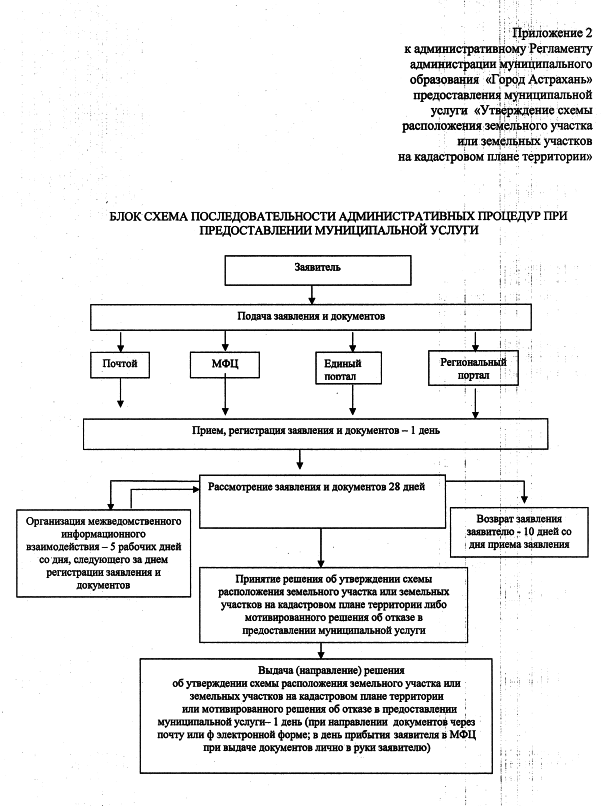 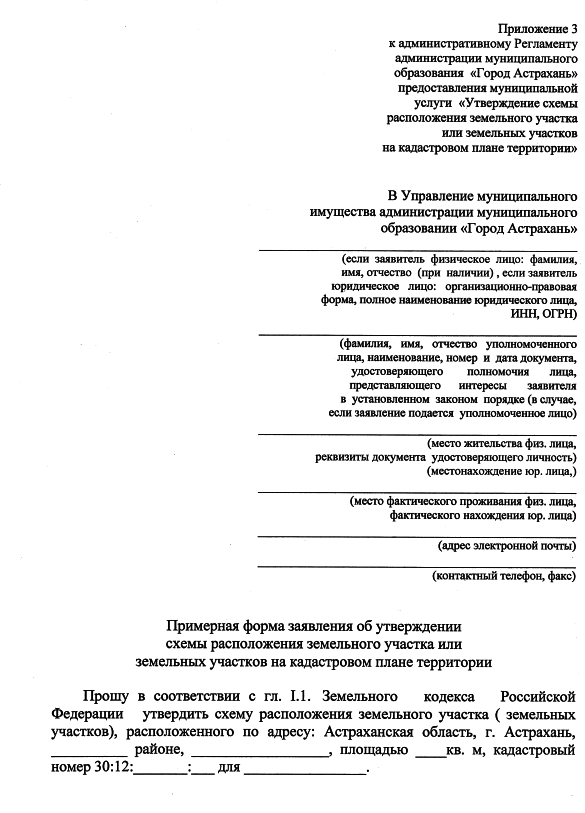 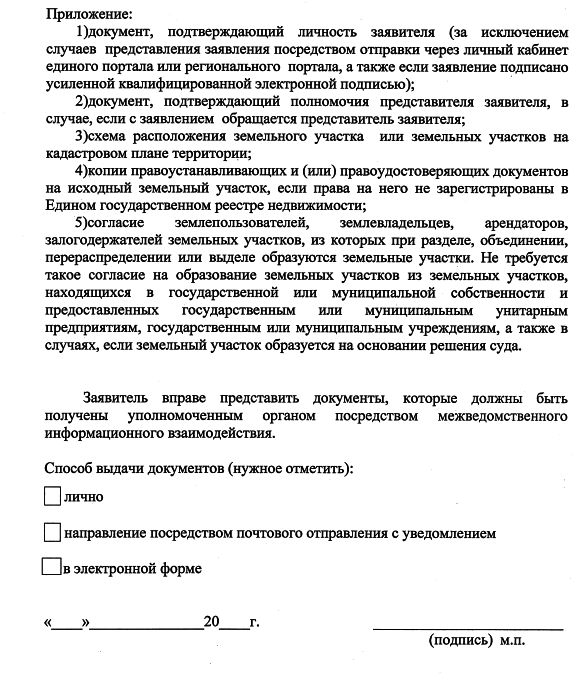 № п/п№ п/пНаименование структурного подразделения АУ АО «МФЦ»Наименование структурного подразделения АУ АО «МФЦ»Наименование структурного подразделения АУ АО «МФЦ»Наименование структурного подразделения АУ АО «МФЦ»Местонахождение структурного подразделения АУ АО «МФЦ»Филиалы АУ АО «МФЦ»Филиалы АУ АО «МФЦ»Филиалы АУ АО «МФЦ»Филиалы АУ АО «МФЦ»Филиалы АУ АО «МФЦ»Филиалы АУ АО «МФЦ»Филиалы АУ АО «МФЦ»11Центральный офис автономного учреждения Астраханской области «Многофункциональный центр предоставления государственных и муниципальных услуг» (далее - АУ АО «МФЦ»)Центральный офис автономного учреждения Астраханской области «Многофункциональный центр предоставления государственных и муниципальных услуг» (далее - АУ АО «МФЦ»)Центральный офис автономного учреждения Астраханской области «Многофункциональный центр предоставления государственных и муниципальных услуг» (далее - АУ АО «МФЦ»)Центральный офис автономного учреждения Астраханской области «Многофункциональный центр предоставления государственных и муниципальных услуг» (далее - АУ АО «МФЦ»)Астраханская область, г. Астрахань, Кировский район, ул. Бабефа, д. 8;тел. 8 (8512) 66-88-07, 66-88-0922Филиал АУ АО «МФЦ» в Ленинском районе г. Астрахани (пл. Вокзальная) Филиал АУ АО «МФЦ» в Ленинском районе г. Астрахани (пл. Вокзальная) Филиал АУ АО «МФЦ» в Ленинском районе г. Астрахани (пл. Вокзальная) Филиал АУ АО «МФЦ» в Ленинском районе г. Астрахани (пл. Вокзальная) Астраханская область, г. Астрахань, Ленинский район, пл. Вокзальная, д. 1;тел. 8 (8512) 54-10-05, 8 (8512) 54-10-0333Филиал АУ АО «МФЦ» в Ленинском р-не г. Астрахани (ул. Адмиралтейская) Филиал АУ АО «МФЦ» в Ленинском р-не г. Астрахани (ул. Адмиралтейская) Филиал АУ АО «МФЦ» в Ленинском р-не г. Астрахани (ул. Адмиралтейская) Филиал АУ АО «МФЦ» в Ленинском р-не г. Астрахани (ул. Адмиралтейская) Астраханская область, г. Астрахань, Ленинский район, ул. Адмиралтейская, д. 46, литер Е;тел. 8 (8512) 66-88-30, 8 (8512) 66-88-3144Филиал АУ АО «МФЦ» в Советском р-не г. Астрахани (ул. Боевая) Филиал АУ АО «МФЦ» в Советском р-не г. Астрахани (ул. Боевая) Филиал АУ АО «МФЦ» в Советском р-не г. Астрахани (ул. Боевая) Филиал АУ АО «МФЦ» в Советском р-не г. Астрахани (ул. Боевая) Астраханская область, г. Астрахань, Советский район, ул. Боевая, д. 57а;тел. 8 (8512) 66-88-19, 8 (8512) 66-88-2055Филиал АУ АО «МФЦ» в Советском р-не г. Астрахани (ул. Адм. Нахимова) Филиал АУ АО «МФЦ» в Советском р-не г. Астрахани (ул. Адм. Нахимова) Филиал АУ АО «МФЦ» в Советском р-не г. Астрахани (ул. Адм. Нахимова) Филиал АУ АО «МФЦ» в Советском р-не г. Астрахани (ул. Адм. Нахимова) Астраханская область, г. Астрахань, Советский район, ул. Адмирала Нахимова, д. 235д;тел. 8 (8512) 66-88-1466Филиал АУ АО «МФЦ» в Трусовском районе г. АстраханиФилиал АУ АО «МФЦ» в Трусовском районе г. АстраханиФилиал АУ АО «МФЦ» в Трусовском районе г. АстраханиФилиал АУ АО «МФЦ» в Трусовском районе г. АстраханиАстраханская область, г. Астрахань, Трусовский район, пер. Степана Разина/ ул. Дзержинского, д. 2/5, пом. 1;тел. 8 (8512) 26-68-01, 8 (8512) 26-68-0277Знаменский филиал АУ АО «МФЦ»Знаменский филиал АУ АО «МФЦ»Знаменский филиал АУ АО «МФЦ»Знаменский филиал АУ АО «МФЦ»Астраханская область, ЗАТО Знаменск, г. Знаменск, ул. Ленина, д. 26, помещение 019;тел. 8 (85140) 6-00-82, 8 (85140) 6-00-8388Приволжский филиал АУ АО «МФЦ»Приволжский филиал АУ АО «МФЦ»Приволжский филиал АУ АО «МФЦ»Приволжский филиал АУ АО «МФЦ»Астраханская область, Приволжский район, с. Началово, ул. Ленина, д. 47, помещение № 24;тел. 8 (8512) 66-88-2199Икрянинский филиал АУ АО «МФЦ»Икрянинский филиал АУ АО «МФЦ»Икрянинский филиал АУ АО «МФЦ»Икрянинский филиал АУ АО «МФЦ»Астраханская область, Икрянинский район, с. Икряное, ул. Советская, д. 40, помещение № 038;тел. 8 (85144) 2-10-541010Ахтубинский филиал АУ АО «МФЦ»Ахтубинский филиал АУ АО «МФЦ»Ахтубинский филиал АУ АО «МФЦ»Ахтубинский филиал АУ АО «МФЦ»Астраханская область, Ахтубинский район, г. Ахтубинск, ул. Шубина, д. 81;тел. 8 (85141) 5-25-36, 8 (85141) 5-27-411111Володарский филиал АУ АО «МФЦ»Володарский филиал АУ АО «МФЦ»Володарский филиал АУ АО «МФЦ»Володарский филиал АУ АО «МФЦ»Астраханская область, Володарский район, п. Володарский, ул. Мичурина, д. 19 «б», литер «А»;тел. 8 (8512) 48-70-52, 8 (8512) 48-70-531212Лиманский филиал АУ АО «МФЦ»Лиманский филиал АУ АО «МФЦ»Лиманский филиал АУ АО «МФЦ»Лиманский филиал АУ АО «МФЦ»Астраханская область, Лиманский район, пос. Лиман, ул. Электрическая, д. 1;тел. 8 (8512) 266-740, 8 (8512) 266-741131313Красноярский филиал АУ АО «МФЦ»Красноярский филиал АУ АО «МФЦ»Красноярский филиал АУ АО «МФЦ»Астраханская область, Красноярский район, с. Красный Яр, ул. Советская, д. 62, литер А;тел. 8 (8512) 26-68-03, 8 (8512) 26-68-04141414Енотаевский филиал АУ АО «МФЦ»Енотаевский филиал АУ АО «МФЦ»Енотаевский филиал АУ АО «МФЦ»Астраханская область, Енотаевский р-н, с. Енотаевка, ул. Мусаева/ Чичерина, 59а/22в;тел. 8 (8512) 66-88-12, факс 8 (8512) 66-88-13151515Камызякский филиал АУ АО «МФЦ»Камызякский филиал АУ АО «МФЦ»Камызякский филиал АУ АО «МФЦ»Астраханская область, Камызякский район, г. Камызяк, ул. Герцена, д. 16;тел. 8 (8512) 66-88-17, 8 (851-45) 7-00-43161616Харабалинский филиал АУ АО «МФЦ»Харабалинский филиал АУ АО «МФЦ»Харабалинский филиал АУ АО «МФЦ»Астраханская область, Харабалинский р-н, г. Харабали, 7-й квартал, д. 20, литер 1;тел. 8 (85148) 4-00-80, 8 (85148) 4-00-81171717Наримановский филиал АУ АО «МФЦ»Наримановский филиал АУ АО «МФЦ»Наримановский филиал АУ АО «МФЦ»Астраханская область, Наримановский р-н, г. Нариманов, проспект Строителей, д. 7;тел. 8 (8512) 66-88-32, 8 (8512) 66-88-34181818Черноярский филиал АУ АО «МФЦ»Черноярский филиал АУ АО «МФЦ»Черноярский филиал АУ АО «МФЦ»Астраханская область, Черноярский р-н, с. Черный Яр, ул. им. Маршала Жукова, д. 39;тел. 8 (8512) 66-88-28, 8 (8512) 66-88-29191919Офис «Мои документы для бизнеса» АУ АО «МФЦ»Офис «Мои документы для бизнеса» АУ АО «МФЦ»Офис «Мои документы для бизнеса» АУ АО «МФЦ»Астраханская область, г. Астрахань, Советский район, ул. Кирова/ Ахшарумова, д. 73/86;тел. 8 (8512) 66-88-35, 8 (8512) 66-88-36Территориально обособленные структурные подразделения (офисы) АУ АО «МФЦ» (далее - ТОСП АУ АО «МФЦ») Территориально обособленные структурные подразделения (офисы) АУ АО «МФЦ» (далее - ТОСП АУ АО «МФЦ») Территориально обособленные структурные подразделения (офисы) АУ АО «МФЦ» (далее - ТОСП АУ АО «МФЦ») Территориально обособленные структурные подразделения (офисы) АУ АО «МФЦ» (далее - ТОСП АУ АО «МФЦ») Территориально обособленные структурные подразделения (офисы) АУ АО «МФЦ» (далее - ТОСП АУ АО «МФЦ») Территориально обособленные структурные подразделения (офисы) АУ АО «МФЦ» (далее - ТОСП АУ АО «МФЦ») Территориально обособленные структурные подразделения (офисы) АУ АО «МФЦ» (далее - ТОСП АУ АО «МФЦ») Трусовский район города АстраханиТрусовский район города АстраханиТрусовский район города АстраханиТрусовский район города АстраханиТрусовский район города АстраханиТрусовский район города АстраханиТрусовский район города Астрахани1ТОСП в Трусовском районе г. АстраханиТОСП в Трусовском районе г. АстраханиТОСП в Трусовском районе г. АстраханиТОСП в Трусовском районе г. АстраханиАстраханская область, г. Астрахань, ул. Магистральная, д. 29;тел. 8 (8512) 46-46-45Астраханская область, г. Астрахань, ул. Магистральная, д. 29;тел. 8 (8512) 46-46-452ЦОУ АУ АО «МФЦ» «Мои документы для бизнеса» в Кировском районе г. АстраханиЦОУ АУ АО «МФЦ» «Мои документы для бизнеса» в Кировском районе г. АстраханиЦОУ АУ АО «МФЦ» «Мои документы для бизнеса» в Кировском районе г. АстраханиЦОУ АУ АО «МФЦ» «Мои документы для бизнеса» в Кировском районе г. АстраханиАстраханская область, г. Астрахань, ул. Набережная Приволжского затона, д. 4 (Операционный офис «Региональное управление в г. Астрахани» филиала «Ростовское региональное управление» ПАО «Московский индустриальный банк»);тел. 8 (8512) 449-668Астраханская область, г. Астрахань, ул. Набережная Приволжского затона, д. 4 (Операционный офис «Региональное управление в г. Астрахани» филиала «Ростовское региональное управление» ПАО «Московский индустриальный банк»);тел. 8 (8512) 449-668Приволжский район Астраханской областиПриволжский район Астраханской областиПриволжский район Астраханской областиПриволжский район Астраханской областиПриволжский район Астраханской областиПриволжский район Астраханской областиПриволжский район Астраханской области3ТОСП в с. Фунтово-1 Приволжского района Астраханской областиТОСП в с. Фунтово-1 Приволжского района Астраханской областиТОСП в с. Фунтово-1 Приволжского района Астраханской областиТОСП в с. Фунтово-1 Приволжского района Астраханской областиАстраханская область, Приволжский район, с. Фунтово-1, ул. Чехова, д. 14;тел. 8 (8512) 40-67-13Астраханская область, Приволжский район, с. Фунтово-1, ул. Чехова, д. 14;тел. 8 (8512) 40-67-134ТОСП в с. Карагали Приволжского района Астраханской областиТОСП в с. Карагали Приволжского района Астраханской областиТОСП в с. Карагали Приволжского района Астраханской областиТОСП в с. Карагали Приволжского района Астраханской областиАстраханская область, Приволжский район, с. Карагали, ул. Колхозная, д. 27;тел. 8 (8512) 40-69-91Астраханская область, Приволжский район, с. Карагали, ул. Колхозная, д. 27;тел. 8 (8512) 40-69-915ТОСП в с. Растопуловка Приволжского района Астраханской областиТОСП в с. Растопуловка Приволжского района Астраханской областиТОСП в с. Растопуловка Приволжского района Астраханской областиТОСП в с. Растопуловка Приволжского района Астраханской областиАстраханская область, Приволжский район, с. Растопуловка, ул. 50-летия Победы, д. 3;тел. 8 (8512) 61-12-04Астраханская область, Приволжский район, с. Растопуловка, ул. 50-летия Победы, д. 3;тел. 8 (8512) 61-12-046ТОСП в с. Яксатово Приволжского района Астраханской областиТОСП в с. Яксатово Приволжского района Астраханской областиТОСП в с. Яксатово Приволжского района Астраханской областиТОСП в с. Яксатово Приволжского района Астраханской областиАстраханская область, Приволжский район, с. Яксатово, ул. Кирова, д. 25;тел. 8 (8512) 40-58-33Астраханская область, Приволжский район, с. Яксатово, ул. Кирова, д. 25;тел. 8 (8512) 40-58-337ТОСП в с. Килинчи Приволжского района Астраханской областиТОСП в с. Килинчи Приволжского района Астраханской областиТОСП в с. Килинчи Приволжского района Астраханской областиТОСП в с. Килинчи Приволжского района Астраханской областиАстраханская область, Приволжский район, с. Килинчи, ул. Ленина, д. 2;тел. 8 (8512) 40-66-44Астраханская область, Приволжский район, с. Килинчи, ул. Ленина, д. 2;тел. 8 (8512) 40-66-448ТОСП в с. Бирюковка Приволжского района Астраханской областиТОСП в с. Бирюковка Приволжского района Астраханской областиТОСП в с. Бирюковка Приволжского района Астраханской областиТОСП в с. Бирюковка Приволжского района Астраханской областиАстраханская область, Приволжский район, с. Бирюковка, ул. Лесная, д. 14;тел. 8 (8512) 40-55-49Астраханская область, Приволжский район, с. Бирюковка, ул. Лесная, д. 14;тел. 8 (8512) 40-55-499ТОСП в п. Пойменный Приволжского района Астраханской областиТОСП в п. Пойменный Приволжского района Астраханской областиТОСП в п. Пойменный Приволжского района Астраханской областиТОСП в п. Пойменный Приволжского района Астраханской областиАстраханская область, Приволжский район, п. Пойменный, ул. Ленина, д. 33;тел. 8 (8512) 40-59-40Астраханская область, Приволжский район, п. Пойменный, ул. Ленина, д. 33;тел. 8 (8512) 40-59-401010ТОСП в с. Осыпной Бугор Приволжского района Астраханской областиТОСП в с. Осыпной Бугор Приволжского района Астраханской областиТОСП в с. Осыпной Бугор Приволжского района Астраханской областиТОСП в с. Осыпной Бугор Приволжского района Астраханской областиАстраханская область, Приволжский район, с. Осыпной Бугор, ул. Астраханская, д. 40 «а»;тел. 8 (8512) 40-62-181111ТОСП в с. Евпраксино Приволжского района Астраханской областиТОСП в с. Евпраксино Приволжского района Астраханской областиТОСП в с. Евпраксино Приволжского района Астраханской областиТОСП в с. Евпраксино Приволжского района Астраханской областиАстраханская область, Приволжский район, с. Евпраксино, ул. Ленина, д. 38;тел. 8 (8512) 40-60-31, 40-64-711212ТОСП в с. Татарская Башмаковка Приволжского района Астраханской областиТОСП в с. Татарская Башмаковка Приволжского района Астраханской областиТОСП в с. Татарская Башмаковка Приволжского района Астраханской областиТОСП в с. Татарская Башмаковка Приволжского района Астраханской областиАстраханская область, Приволжский район, с. Татарская Башмаковка, ул. Ленина, д. 34;тел. 8 (8512) 40-69-121313ТОСП в с. Три Протока Приволжского района Астраханской областиТОСП в с. Три Протока Приволжского района Астраханской областиТОСП в с. Три Протока Приволжского района Астраханской областиТОСП в с. Три Протока Приволжского района Астраханской областиАстраханская область, Приволжский район, с. Три Протока, ул. им. З. Муртазаева, д. 20;тел. 8 (8512) 32-99-32Икрянинский район Астраханской областиИкрянинский район Астраханской областиИкрянинский район Астраханской областиИкрянинский район Астраханской областиИкрянинский район Астраханской областиИкрянинский район Астраханской областиИкрянинский район Астраханской области1414ТОСП в с. Озерное Икрянинского района Астраханской областиТОСП в с. Озерное Икрянинского района Астраханской областиТОСП в с. Озерное Икрянинского района Астраханской областиТОСП в с. Озерное Икрянинского района Астраханской областиАстраханская область, Икрянинский район, с. Озерное, ул. Степная, д. 7;тел. 8 (851-44) 9-80-151515ТОСП в с. Оранжереи Икрянинского района Астраханской областиТОСП в с. Оранжереи Икрянинского района Астраханской областиТОСП в с. Оранжереи Икрянинского района Астраханской областиТОСП в с. Оранжереи Икрянинского района Астраханской областиАстраханская область, Икрянинский район, с. Оранжереи, ул. Кирова, д. 17;тел. 8 (851-44) 9-47-001616ТОСП в р.п. Ильинка Икрянинского района Астраханской областиТОСП в р.п. Ильинка Икрянинского района Астраханской областиТОСП в р.п. Ильинка Икрянинского района Астраханской областиТОСП в р.п. Ильинка Икрянинского района Астраханской областиАстраханская область, Икрянинский район, р.п. Ильинка, ул. Лермонтова, д. 8, неж. пом. № 004;тел. 8 (851-44) 9-85-051717ТОСП в с. Житное Икрянинского района Астраханской областиТОСП в с. Житное Икрянинского района Астраханской областиТОСП в с. Житное Икрянинского района Астраханской областиТОСП в с. Житное Икрянинского района Астраханской областиАстраханская область, Икрянинский район, с. Житное, ул. Чкалова, д. 30;тел. 8 (851-44) 9-75-241818ТОСП в р.п. Красные Баррикады Икрянинского района Астраханской областиТОСП в р.п. Красные Баррикады Икрянинского района Астраханской областиТОСП в р.п. Красные Баррикады Икрянинского района Астраханской областиТОСП в р.п. Красные Баррикады Икрянинского района Астраханской областиАстраханская область, Икрянинский район, р.п. Красные Баррикады, ул. Баррикадная, д. 36;тел. 8 (851-44) 9-29-211919ТОСП в с. Бахтемир Икрянинского района Астраханской областиТОСП в с. Бахтемир Икрянинского района Астраханской областиТОСП в с. Бахтемир Икрянинского района Астраханской областиТОСП в с. Бахтемир Икрянинского района Астраханской областиАстраханская область, Икрянинский район, с. Бахтемир, ул. Калинина, д. 3;тел. 8 (851-44) 9-15-572020ТОСП в с. Мумра Икрянинского района Астраханской областиТОСП в с. Мумра Икрянинского района Астраханской областиТОСП в с. Мумра Икрянинского района Астраханской областиТОСП в с. Мумра Икрянинского района Астраханской областиАстраханская область, Икрянинский район, с. Мумра, ул. Гагарина, д. 32;тел. 8 (851-44) 9-51-502121ТОСП в с. Трудфронт Икрянинского района Астраханской областиТОСП в с. Трудфронт Икрянинского района Астраханской областиТОСП в с. Трудфронт Икрянинского района Астраханской областиТОСП в с. Трудфронт Икрянинского района Астраханской областиАстраханская область, Икрянинский район, с. Трудфронт, ул. Ленина, д. 2;тел. 8 (851-44) 9-36-352222ТОСП в с. Маячное Икрянинского района Астраханской областиТОСП в с. Маячное Икрянинского района Астраханской областиТОСП в с. Маячное Икрянинского района Астраханской областиТОСП в с. Маячное Икрянинского района Астраханской областиАстраханская область, Икрянинский район, с. Маячное, ул. 70 лет Октября, д. 1;тел. 8 (851-44) 9-78-452323ТОСП в с. Чулпан Икрянинского района Астраханской областиТОСП в с. Чулпан Икрянинского района Астраханской областиТОСП в с. Чулпан Икрянинского района Астраханской областиТОСП в с. Чулпан Икрянинского района Астраханской областиАстраханская область, Икрянинский район, с. Чулпан, ул. Ленина, д. 159;тел. 8 (851-44) 9-64-322424ТОСП в с. Седлистое Икрянинского района Астраханской областиТОСП в с. Седлистое Икрянинского района Астраханской областиТОСП в с. Седлистое Икрянинского района Астраханской областиТОСП в с. Седлистое Икрянинского района Астраханской областиАстраханская область, Икрянинский район, с. Седлистое, ул. Волжская, д. 1;тел. 8 (851-44) 9-63-10Ахтубинский район Астраханской областиАхтубинский район Астраханской областиАхтубинский район Астраханской областиАхтубинский район Астраханской областиАхтубинский район Астраханской областиАхтубинский район Астраханской областиАхтубинский район Астраханской области2525ТОСП в с. Покровка Ахтубинского района Астраханской областиТОСП в с. Покровка Ахтубинского района Астраханской областиТОСП в с. Покровка Ахтубинского района Астраханской областиТОСП в с. Покровка Ахтубинского района Астраханской областиАстраханская область, Ахтубинский р-н, с. Покровка, ул. Советская, д. 64;тел. 8 (85141) 5-62-18, 5-62-122626ТОСП в с. Пологое Займище Ахтубинского района Астраханской областиТОСП в с. Пологое Займище Ахтубинского района Астраханской областиТОСП в с. Пологое Займище Ахтубинского района Астраханской областиТОСП в с. Пологое Займище Ахтубинского района Астраханской областиАстраханская область, Ахтубинский район, с. Пологое Займище, ул. Братская, д. 5А;тел. 8 (85141) 5-64-45, 5-64-372727ТОСП в с. Болхуны Ахтубинского района Астраханской областиТОСП в с. Болхуны Ахтубинского района Астраханской областиТОСП в с. Болхуны Ахтубинского района Астраханской областиТОСП в с. Болхуны Ахтубинского района Астраханской областиАстраханская область, Ахтубинский район, с. Болхуны, ул. Ленина, д. 13;тел. 8 (85141) 4-45-83, 4-45-192828ТОСП в с. Золотуха Ахтубинского района Астраханской областиТОСП в с. Золотуха Ахтубинского района Астраханской областиТОСП в с. Золотуха Ахтубинского района Астраханской областиТОСП в с. Золотуха Ахтубинского района Астраханской областиАстраханская область, Ахтубинский район, с. Золотуха, ул. Ленина, д. 23;тел. 8 (85141) 4-35-422929ТОСП в п. Верхний Баскунчак Ахтубинского района Астраханской областиТОСП в п. Верхний Баскунчак Ахтубинского района Астраханской областиТОСП в п. Верхний Баскунчак Ахтубинского района Астраханской областиАстраханская область, Ахтубинский район, п. Верхний Баскунчак, ул. Советская, д. 40;тел. 8 (85141) 4-61-72Астраханская область, Ахтубинский район, п. Верхний Баскунчак, ул. Советская, д. 40;тел. 8 (85141) 4-61-723030ТОСП в с. Капустин Яр Ахтубинского района Астраханской областиТОСП в с. Капустин Яр Ахтубинского района Астраханской областиТОСП в с. Капустин Яр Ахтубинского района Астраханской областиАстраханская область, Ахтубинский район, с. Капустин Яр, ул. Октябрьская, д. 4;тел. 8 (85141) 4-15-33, 4-11-96Астраханская область, Ахтубинский район, с. Капустин Яр, ул. Октябрьская, д. 4;тел. 8 (85141) 4-15-33, 4-11-963131ТОСП в п. Нижний Баскунчак Ахтубинского района Астраханской областиТОСП в п. Нижний Баскунчак Ахтубинского района Астраханской областиТОСП в п. Нижний Баскунчак Ахтубинского района Астраханской областиАстраханская область, Ахтубинский район, п. Нижний Баскунчак, ул. Горького, д. 27;тел. 8 (85141) 5-55-50, 5-54-00Астраханская область, Ахтубинский район, п. Нижний Баскунчак, ул. Горького, д. 27;тел. 8 (85141) 5-55-50, 5-54-00Володарский район Астраханской областиВолодарский район Астраханской областиВолодарский район Астраханской областиВолодарский район Астраханской областиВолодарский район Астраханской областиВолодарский район Астраханской областиВолодарский район Астраханской области3232ТОСП в с. Тумак Володарского района Астраханской областиТОСП в с. Тумак Володарского района Астраханской областиТОСП в с. Тумак Володарского района Астраханской областиАстраханская область, Володарский район, с. Тумак, ул. Боевая, д. 1а;тел. 8 (85142) 2-72-86, 2-72-49Астраханская область, Володарский район, с. Тумак, ул. Боевая, д. 1а;тел. 8 (85142) 2-72-86, 2-72-493333ТОСП в с. Зеленга Володарского района Астраханской областиТОСП в с. Зеленга Володарского района Астраханской областиТОСП в с. Зеленга Володарского района Астраханской областиАстраханская область, Володарский район, с. Зеленга, ул. Юбилейная, д. 1;тел. 8 (85142) 3-62-37Астраханская область, Володарский район, с. Зеленга, ул. Юбилейная, д. 1;тел. 8 (85142) 3-62-373434ТОСП в с. Сизый Бугор Володарского района Астраханской областиТОСП в с. Сизый Бугор Володарского района Астраханской областиТОСП в с. Сизый Бугор Володарского района Астраханской областиАстраханская область, Володарский район, с. Сизый Бугор, ул. Первомайская, д. 28;тел. 8 (85142) 2-74-18Астраханская область, Володарский район, с. Сизый Бугор, ул. Первомайская, д. 28;тел. 8 (85142) 2-74-183535ТОСП в с. Марфино Володарского района Астраханской областиТОСП в с. Марфино Володарского района Астраханской областиТОСП в с. Марфино Володарского района Астраханской областиАстраханская область, Володарский район, с. Марфино, ул. Кирова, д. 25;тел. 8 (85142) 6-21-55, 6-24-66Астраханская область, Володарский район, с. Марфино, ул. Кирова, д. 25;тел. 8 (85142) 6-21-55, 6-24-663636ТОСП в с. Козлово Володарского района Астраханской областиТОСП в с. Козлово Володарского района Астраханской областиТОСП в с. Козлово Володарского района Астраханской областиАстраханская область, Володарский район, с. Козлово, ул. 30 лет Победы, д. 4;тел. 8 (85142) 9-45-49, 9-45-01Астраханская область, Володарский район, с. Козлово, ул. 30 лет Победы, д. 4;тел. 8 (85142) 9-45-49, 9-45-013737ТОСП в с. Большой Могой Володарского района Астраханской областиТОСП в с. Большой Могой Володарского района Астраханской областиТОСП в с. Большой Могой Володарского района Астраханской областиАстраханская область, Володарский район, с. Большой Могой, ул. Набережная, д. 10;тел. 8 (85142) 9-35-21Астраханская область, Володарский район, с. Большой Могой, ул. Набережная, д. 10;тел. 8 (85142) 9-35-2138ТОСП в с. Алтынжар Володарского района Астраханской областиТОСП в с. Алтынжар Володарского района Астраханской областиТОСП в с. Алтынжар Володарского района Астраханской областиАстраханская область, Володарский район, с. Алтынжар, ул. 60 лет СССР, д. 11;тел. 8 (85142) 5-53-35Астраханская область, Володарский район, с. Алтынжар, ул. 60 лет СССР, д. 11;тел. 8 (85142) 5-53-35Астраханская область, Володарский район, с. Алтынжар, ул. 60 лет СССР, д. 11;тел. 8 (85142) 5-53-3539ТОСП в с. Мултаново Володарского района Астраханской областиТОСП в с. Мултаново Володарского района Астраханской областиТОСП в с. Мултаново Володарского района Астраханской областиАстраханская область, Володарский район, с. Мултаново, ул. Советская, д. 15;тел. 8 (85142) 6-27-34Астраханская область, Володарский район, с. Мултаново, ул. Советская, д. 15;тел. 8 (85142) 6-27-34Астраханская область, Володарский район, с. Мултаново, ул. Советская, д. 15;тел. 8 (85142) 6-27-3440ТОСП в с. Новинка Володарского района Астраханской областиТОСП в с. Новинка Володарского района Астраханской областиТОСП в с. Новинка Володарского района Астраханской областиАстраханская область, Володарский район, с. Новинка, ул. Центральная, д. 21;тел. 8 (85142) 5-55-35Астраханская область, Володарский район, с. Новинка, ул. Центральная, д. 21;тел. 8 (85142) 5-55-35Астраханская область, Володарский район, с. Новинка, ул. Центральная, д. 21;тел. 8 (85142) 5-55-3541ТОСП в с. Маково Володарского района Астраханской областиТОСП в с. Маково Володарского района Астраханской областиТОСП в с. Маково Володарского района Астраханской областиАстраханская область, Володарский район, с. Маково, ул. Мыльникова, д. 24;тел. 8 (85142) 3-66-41Астраханская область, Володарский район, с. Маково, ул. Мыльникова, д. 24;тел. 8 (85142) 3-66-41Астраханская область, Володарский район, с. Маково, ул. Мыльникова, д. 24;тел. 8 (85142) 3-66-4142ТОСП в с. Калинино Володарского района Астраханской областиТОСП в с. Калинино Володарского района Астраханской областиТОСП в с. Калинино Володарского района Астраханской областиАстраханская область, Володарский район, с. Калинино, ул. Набережная, д. 17а;тел./ факс 8 (85142) 6-28-25Астраханская область, Володарский район, с. Калинино, ул. Набережная, д. 17а;тел./ факс 8 (85142) 6-28-25Астраханская область, Володарский район, с. Калинино, ул. Набережная, д. 17а;тел./ факс 8 (85142) 6-28-2543ТОСП в с. Новый Рычан Володарского района Астраханской областиТОСП в с. Новый Рычан Володарского района Астраханской областиТОСП в с. Новый Рычан Володарского района Астраханской областиАстраханская область, Володарский район, с. Новый Рычан, ул. Советская, д. 1;тел. 8 (85142) 9-36-23Астраханская область, Володарский район, с. Новый Рычан, ул. Советская, д. 1;тел. 8 (85142) 9-36-23Астраханская область, Володарский район, с. Новый Рычан, ул. Советская, д. 1;тел. 8 (85142) 9-36-23Лиманский район Астраханской областиЛиманский район Астраханской областиЛиманский район Астраханской областиЛиманский район Астраханской областиЛиманский район Астраханской областиЛиманский район Астраханской областиЛиманский район Астраханской области44ТОСП в с. Зензели Лиманского района Астраханской областиТОСП в с. Зензели Лиманского района Астраханской областиТОСП в с. Зензели Лиманского района Астраханской областиАстраханская область, Лиманский район, с. Зензели, ул. Советская, д. 51;тел. 8 (851-47) 9-22-60Астраханская область, Лиманский район, с. Зензели, ул. Советская, д. 51;тел. 8 (851-47) 9-22-60Астраханская область, Лиманский район, с. Зензели, ул. Советская, д. 51;тел. 8 (851-47) 9-22-6045ТОСП в с. Яндыки Лиманского района Астраханской областиТОСП в с. Яндыки Лиманского района Астраханской областиТОСП в с. Яндыки Лиманского района Астраханской областиАстраханская область, Лиманский район, с. Яндыки, ул. Кирова, д. 113б;тел. 8 (851-47) 9-80-33Астраханская область, Лиманский район, с. Яндыки, ул. Кирова, д. 113б;тел. 8 (851-47) 9-80-33Астраханская область, Лиманский район, с. Яндыки, ул. Кирова, д. 113б;тел. 8 (851-47) 9-80-3346ТОСП в с. Оля Лиманского района Астраханской областиТОСП в с. Оля Лиманского района Астраханской областиТОСП в с. Оля Лиманского района Астраханской областиАстраханская область, Лиманский район, с. Оля, ул. Луговая, д. 14;тел. 8 (851-47) 9-42-55Астраханская область, Лиманский район, с. Оля, ул. Луговая, д. 14;тел. 8 (851-47) 9-42-55Астраханская область, Лиманский район, с. Оля, ул. Луговая, д. 14;тел. 8 (851-47) 9-42-5547ТОСП в с. Басы Лиманского района Астраханской областиТОСП в с. Басы Лиманского района Астраханской областиТОСП в с. Басы Лиманского района Астраханской областиАстраханская область, Лиманский район, с. Басы, ул. Олега Дорошенко, д. 4;тел. 8 (851- 47) 9-53-86Астраханская область, Лиманский район, с. Басы, ул. Олега Дорошенко, д. 4;тел. 8 (851- 47) 9-53-86Астраханская область, Лиманский район, с. Басы, ул. Олега Дорошенко, д. 4;тел. 8 (851- 47) 9-53-86Красноярский район Астраханской областиКрасноярский район Астраханской областиКрасноярский район Астраханской области48ТОСП в пос. Комсомольский Красноярского района Астраханской областиАстраханская область, Красноярский район, пос. Комсомольский, ул. Комсомольская, д. 55;тел. 8 (851-46) 99-3-19, 99-3-4649ТОСП в пос. Бузан Красноярского района Астраханской областиАстраханская область, Красноярский район, пос. Бузан, ул. Чапаева, д. 3;тел. 8 (851-46) 96-8-3950ТОСП в с. Верхний Бузан Красноярского района Астраханской областиАстраханская область, Красноярский район, с. Верхний Бузан, ул. Ленина, д. 1;тел. 8 (851- 46) 93-5-3451ТОСП в с. Байбек Красноярского района Астраханской областиАстраханская область, Красноярский район, с. Байбек, ул. Советская, д. 10а;тел. 8 (851-46) 97-2-1652ТОСП в с. Кривой Бузан Красноярского района Астраханской областиАстраханская область, Красноярский район, с. Кривой Бузан, ул. Гагарина, д. 15;тел. 8 (851-46) 97-4-39Енотаевский район Астраханской областиЕнотаевский район Астраханской областиЕнотаевский район Астраханской области53ТОСП в с. Федоровка Енотаевского района Астраханской областиАстраханская область, Енотаевский район, с. Федоровка, ул. Ленина, д. 27;тел. 8 (85143) 93-4-3454ТОСП в с. Ленино Енотаевского района Астраханской областиАстраханская область, Енотаевский район, с. Ленино, ул. Советская, д. 13;тел. 8 (85143) 97-1-2255ТОСП в п. Волжский Енотаевского района Астраханской областиАстраханская область, Енотаевский район, п. Волжский, ул. Почтовая, д. 18;тел. 8 (85143) 97-5-1656ТОСП в с. Замьяны Енотаевского района Астраханской областиАстраханская область, Енотаевский район, с. Замьяны, ул. Зверобоева, д. 1;тел. 8 (85143) 98-1-2557ТОСП в с. Ивановка Енотаевского района Астраханской областиАстраханская область, Енотаевский район, с. Ивановка, ул. Ленина, д. 39;тел. 8 (85143) 93-6-3458ТОСП в с. Копановка Енотаевского района Астраханской областиАстраханская область, Енотаевский район, с. Копановка, ул. Ленина, д. 40;тел. 8 (85143) 93-1-2559ТОСП в с. Восток Енотаевского района Астраханской областиАстраханская область, Енотаевский район, с. Восток, ул. Октябрьская, д. 11;тел. 8 (85143) 96-1-7660ТОСП в с. Пришиб Енотаевского района Астраханской областиАстраханская область, Енотаевский район, с. Пришиб, ул. Советская, д. 68;тел. 8 (85143) 96-5-1861ТОСП в с. Никольское Енотаевского района Астраханской областиАстраханская область, Енотаевский р-н, с. Никольское, ул. Московская, д. 19;тел. 8 (85143) 94-3-78Камызякский район Астраханской областиКамызякский район Астраханской областиКамызякский район Астраханской области62ТОСП в с. Чаган Камызякского района Астраханской областиАстраханская область, Камызякский район, с. Чаган, ул. Ленина, д. 8;тел. 8 (85145) 9-42-4163ТОСП в с. Иванчуг Камызякского района Астраханской областиАстраханская область, Камызякский район, с. Иванчуг, ул. Ленина, д. 79;тел. 8 (85145) 9-67-4664ТОСП в с. Никольское Камызякского района Астраханской областиАстраханская область, Камызякский район, с. Никольское, ул. Советская, д. 1;тел. 8 (85145) 9-57-1965ТОСП в с. Каралат Камызякского района Астраханской областиАстраханская область, Камызякский район, с. Каралат, ул. Ленина, д. 62;тел. 8 (85145) 9-65-72, 9-65-7366ТОСП в п. Волго-Каспийский Камызякского района Астраханской областиАстраханская область, Камызякский район, п. Волго- Каспийский, ул. Набережная, д. 10;тел. 8 (85145) 9-88-50, 9-89-77, 9-88-3667ТОСП в с. Семибугры Камызякского района Астраханской областиАстраханская область, Камызякский район, с. Семибугры, ул. Курманова, д. 8;тел. 8 (85145) 9-36-3268ТОСП в с. Тузуклей Камызякского района Астраханской областиАстраханская область, Камызякский район, с. Тузуклей, ул. 1 Мая, д. 14;тел. 8 (85145) 9-49-8569ТОСП в п. Верхнекалиновский Камызякского района Астраханской областиАстраханская область, Камызякский район, п. Верхнекалиновский, ул. Набережная, д. 106;тел. 8 (85145) 9-53-4370ТОСП в с. Жан-Аул Камызякского района Астраханской областиАстраханская область, Камызякский район, с. Жан-Аул, ул. Школьная, д. 26;тел. 8 (85145) 9-61-3771ТОСП в пос. Кировский Камызякского района Астраханской областиАстраханская область, Камызякский район, пос. Кировский, ул. Народная, д. 2;тел. 8 (85145) 9-63-4272ТОСП в с. Караульное Камызякского района Астраханской областиАстраханская область, Камызякский район, с. Караульное, ул. Молодежная, д. 31;тел. 8 (85145) 9-65-72, 9-65-7373ТОСП в с. Образцово-Травино Камызякского района Астраханской областиАстраханская область, Камызякский район, с. Образцово-Травино, ул. Хлебникова, д. 96;тел. 8 (85145) 9-73-45, 9-71-3474ТОСП в с. Самосделка Камызякского района Астраханской областиАстраханская область, Камызякский район, с. Самосделка, ул. Советская, д. 17;тел. 8 (85145) 9-76-86Харабалинский район Астраханской областиХарабалинский район Астраханской областиХарабалинский район Астраханской области75ТОСП в с. Селитренное Харабалинского района Астраханской областиАстраханская область, Харабалинский район, с. Селитренное, ул. Советская, д. 58;тел. 8 (85148) 5-61-1776ТОСП в с. Хошеутово Харабалинского района Астраханской областиАстраханская область, Харабалинский район, с. Хошеутово, ул. Советская, д. 15;тел. 8 (85148) 5-44-25, 8 (85148) 5-44-1877ТОСП в с. Заволжское Харабалинского района Астраханской областиАстраханская область, Харабалинский район, с. Заволжское, ул. Ленина, д. 42;тел. 8 (85148) 5-47-31, 5-47-1778ТОСП в с. Сасыколи Харабалинского района Астраханской областиАстраханская область, Харабалинский район, с. Сасыколи, ул. Советская, д. 137;тел. 8 (85148) 5-33-41, 8 (85148) 5-32-8079ТОСП в с. Михайловка Харабалинского района Астраханской областиАстраханская область, Харабалинский район, с. Михайловка, ул. Советская, д. 61;тел. 8 (85148) 5-66-31, 8 (85148) 5-66-3380ТОСП в с. Кочковатка Харабалинского района Астраханской областиАстраханская область, Харабалинский район, с. Кочковатка, ул. Юбилейная, д. 11, кв. 2;тел. 8 (85148) 5-98-22, 8 (85148) 5-98-8481ТОСП в с. Тамбовка Харабалинского района Астраханской областиАстраханская область, Харабалинский район, с. Тамбовка, ул. Октябрьская, д. 38;тел. 8 (85148) 5-56-1382ТОСП в с. Вольное Харабалинского района Астраханской областиАстраханская область, Харабалинский район, с. Вольное, ул. Никулина, д. 7;тел. 8 (85148) 5-54-50, 8 (85148) 5-52-92Наримановский район Астраханской областиНаримановский район Астраханской областиНаримановский район Астраханской области83ТОСП в пос. Караагаш Наримановского района Астраханской областиАстраханская область, Наримановский район, пос. Караагаш, ул. Школьная, д. 25;тел. 8 (8512) 99-67-4084ТОСП в с. Николаевка Наримановского района Астраханской областиАстраханская область, Наримановский район, с. Николаевка, ул. Советская, д. 62;тел. 8 (85171) 64-19685ТОСП в с. Старокучергановка Наримановского района Астраханской областиАстраханская область, Наримановский район, с. Старокучергановка, ул. Ленина, д. 48;тел. 8 (8512) 56-18-8586ТОСП в с. Линейное Наримановского района Астраханской областиАстраханская область, Наримановский район, с. Линейное, ул. Ленина, д. 94;тел. 8 (85171) 64-28687ТОСП в пос. Буруны Наримановского района Астраханской областиАстраханская область, Наримановский район, пос. Буруны, ул. Коммунистическая, д. 1;тел. 8 (85171) 66-43088ТОСП в пос. Прикаспийский Наримановского района Астраханской областиАстраханская область, Наримановский район, пос. Прикаспийский, ул. Советская, д. 3;тел. 8 (85171) 64-08989ТОСП в с. Разночиновка Наримановского района Астраханской областиАстраханская область, Наримановский район, с. Разночиновка, ул. Горького, д. 1;тел. 8 (85171) 65-14890ТОСП в с. Барановка Наримановского района Астраханской областиАстраханская область, Наримановский район, с. Барановка, ул. Советская, д. 12;тел. 8 (85171) 65-90491ТОСП в с. Солянка Наримановского района Астраханской областиАстраханская область, Наримановский район, с. Солянка, ул. Калинина, д. 5;тел. 8 (8512) 59-91-3792ТОСП в с. Рассвет Наримановского района Астраханской областиАстраханская область, Наримановский район, с. Рассвет, ул. Советская, д. 36;тел. 8 (85171) 67-92593ТОСП в с. Волжское Наримановского района Астраханской областиАстраханская область, Наримановский район, с. Волжское, ул. Победы, д. 18;тел. 8 (85171) 67-534Черноярский район Астраханской областиЧерноярский район Астраханской областиЧерноярский район Астраханской области94ТОСП в с. Ушаковка Черноярского района Астраханской областиАстраханская область, Черноярский район, с. Ушаковка, пл. Ленина, д. 2;тел. 8 (85149) 28-5-19